#G0 ГОСТ 9.014-78 (Измененная редакция, #M12293 0 1200004941 4294960070 1760137285 4 373612241 2987835725 1087696 1595164074 1658691544Изм. N 5#S)Группа Т95 ГОСУДАРСТВЕННЫЙ СТАНДАРТ СОЮЗА ССРЕдиная система защиты от коррозии и старенияВРЕМЕННАЯ ПРОТИВОКОРРОЗИОННАЯ ЗАЩИТА ИЗДЕЛИЙОбщие требованияUnified system of corrosion and ageing protection.Temporary rust protection of products.General requirements ОКСТУ 0009 Дата введения 1980-01-01 ИНФОРМАЦИОННЫЕ ДАННЫЕ 1. РАЗРАБОТАН И ВНЕСЕН Государственным комитетом СССР по стандартамРАЗРАБОТЧИКИС.Е.Марон; Н.П.Борисов, канд. хим. наук (руководитель темы); Л.М.Блинова; В.А.Иванова; А.И.Алцыбеева, д-р техн. наук; П.А.Виноградов, канд. техн. наук; В.Е.Путилов; А.И.Липин, канд. техн. наук; С.А.Калиновский, канд. хим. наук; Ю.Н.Шехтер, д-р техн. наук; Н.И.Корох, канд. техн. наук; О.В.Замятина2. УТВЕРЖДЕН И ВВЕДЕН В ДЕЙСТВИЕ постановлением Государственного комитета СССР по стандартам от 25.11.78 N 31683. Периодичность проверки - 5 лет4. Стандарт содержит все требования СТ СЭВ 992-78В стандарт дополнительно включены конкретные средства временной защиты в вариантах защиты и методы консервации, перечень металлов, защищаемых ингибиторами коррозии5. ВЗАМЕН ГОСТ 13168-696. ССЫЛОЧНЫЕ НОРМАТИВНО-ТЕХНИЧЕСКИЕ ДОКУМЕНТЫ7. Ограничение срока действия снято постановлением Госстандартa СССР N 1824 от 28.11.918. ПЕРЕИЗДАНИЕ (февраль 1996 г.) с Изменениями N 1, 2, 3, 4, утвержденными в марте 1982 г., феврале 1985 г., сентябре 1989 г., ноябре 1991 г. (ИУС 5-82, 5-85, 12-89, 3-92)ВНЕСЕНО ИЗМЕНЕНИЕ N 5, принятое постановлением Госстандарта России от 25.11.97 N 373, введенное в действие с 01.07.98 и опубликованное в ИУС N 2 1998 г.Изменение внесено юридическим бюро "Кодекс" по тексту ИУС N 2 1998 г. Настоящий стандарт распространяется на все виды изделий по #M12291 1200001988ГОСТ 2.101-68#S и металлические полуфабрикаты (далее - изделия) и устанавливает общие требования к выбору средств временной противокоррозионной защиты и консервации изделий на период их хранения и транспортирования.Выбор и применение средств межоперационной защиты проводят по #M12293 0 1200005302 85 7517872 24254 707105630 4294967292 0 0 0ГОСТ 9.028-74#S.(Измененная редакция, Изм. N 3, #M12293 1 1200004941 4180469847 4191076264 2179183245 3972405214 2687662028 2479111094 81 775#S).1. ОБЩИЕ ПОЛОЖЕНИЯ 1.1. Термины, применяемые в стандарте, соответствуют ГОСТ 9.103-78, ГОСТ 5272-68, #M12291 1200005200ГОСТ 9.008-82#S и ГОСТ 3.1109-82.1.2. Требования настоящего стандарта учитываются при проектировании, изготовлении, хранении и транспортировании изделий и являются основой для разработки нормативно-технической документации (НТД), устанавливающей требования к временной противокоррозионной защите конкретных изделий или групп изделий.1.3. Временной противокоррозионной защите подлежат изделия с металлическими поверхностями, а также с металлическими и неметаллическими неорганическими покрытиями.Временной противокоррозионной защите не подвергают изделия или их поверхности при условии сохранения ими требуемых эксплуатационных и декоративных свойств (изделия, изготовленные из коррозионно-стойких сплавов; изделия, расположенные внутри герметизированных объемов, и т. п.). При этом условия и сроки хранения устанавливаются в НТД на конкретные изделия или группу изделий после тщательной проверки.1.4. Средства временной защиты, средства подготовки поверхности, упаковочные средства должны соответствовать требованиям НТД на эти материалы.1.5. Консервация включает подготовку поверхности, применение (нанесение) средств временной защиты и упаковывание.В зависимости от применяемого технологического процесса и требований, предъявляемых к изделию, допускается исключать одну или две из указанных стадий или совмещать их (например, при обеспечении требуемой защиты только упаковыванием допускается исключать применение средств временной противокоррозионной защиты; при обеспечении требуемой чистоты поверхности при технологическом процессе изготовления допускается исключать обезжиривание).1.6. Время между стадиями консервации не должно превышать 2 ч.При необходимости, связанной с технологическим процессом изготовления изделий, время между стадиями консервации увеличивают, если при этом на изделии не возникает коррозии.1.7. Консервация должна проводиться в специально оборудованных помещениях или на участках сборочных и других цехов (далее - участках консервации), позволяющих соблюдать установленный технологический процесс и требования безопасности.1.8. Участки консервации должны располагаться с учетом ограничения или исключения проникновения агрессивных газов и пыли.Температура воздуха в помещении должна быть не ниже 288 К (15 °С) и относительная влажность не более 70 %.Допускается увеличение влажности до 80 % в течение времени, когда перепады температуры в помещении не превышают 5 К (5°С).(Измененная редакция, Изм. N 1).1.9. Изделия должны поступать на консервацию без коррозионных поражений металла и металлических покрытий.Контроль качества поверхности изделий должен осуществляться в соответствии с требованиями, установленными НТД на конкретные изделия.1.10. Изделия, подвергаемые консервации, должны иметь температуру воздуха помещения.Изделия с температурой поверхности выше температуры воздуха помещения подвергают консервации, если это позволяют технологические и защитные свойства средств временной противокоррозионной защиты.1.11. Поверхности изделий, недоступные для временной противокоррозионной защиты без специальной разработки изделия, подвергают консервации в процессе сборки.1.12. Контроль качества применения средств временной противокоррозионной защиты осуществляют соблюдением всех стадий технологического процесса в соответствии с требованиями настоящего стандарта.1.13. В технической документации на законсервированное изделие должна быть указана дата консервации, условия хранения и срок защиты без переконсервации.При необходимости допускается дополнительно указывать вариант временной защиты и внутренней упаковки.(Измененная редакция, Изм. N 1).2. ГРУППЫ ИЗДЕЛИЙ 2.1. Изделия в зависимости от конструктивных признаков, определяющих выбор средств временной противокоррозионной защиты, подразделяют на группы, приведенные в табл. 1.Таблица 1Примечание. Запасные части, оснастку или комплектующие изделия следует относить к группе изделий, к которой они принадлежат по характерным признакам.(Измененная редакция, Изм. N 3).3. УСЛОВИЯ ХРАНЕНИЯ И ТРАНСПОРТИРОВАНИЯ 3.1. Условия хранения и условия транспортирования в части воздействия климатических факторов - по #M12293 0 1200003320 3246260733 4294961312 4293091740 489794815 4294961312 4293091740 1792605797 4294961312ГОСТ 15150-69#S.3.2. Сроки транспортирования входят в срок защиты изделий, указанный в настоящем стандарте.3.3. При несовпадении условий, установленных для хранения и транспортирования изделий (в тех случаях, когда условия транспортирования такие же, как условия хранения 3, 6, 9 и (или) сроки транспортирования установлены более 3 мес) сроки защиты, приведенные в табл. 5 для конкретного средства временной защиты и варианта внутренней упаковки в заданных условиях хранения, уменьшают на значение, вычисляемое по формуле,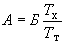 где  - значение уменьшения срока защиты, указанного в табл. 5, годы;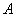  - срок транспортирования, мес;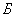  - срок защиты по табл. 5 для конкретного средства временной защиты и варианта внутренней упаковки в заданных условиях хранения, годы;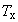  - срок защиты по табл. 5 для конкретного средства временной защиты и варианта внутренней упаковки в условиях транспортирования, мес.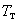 Если уменьшение срока защиты , полученное по приведенной формуле, составляет до 10% срока защиты , то срок транспортирования не учитывают.3.1-3.3. (Измененная редакция, Изм. N 2).4. ПОДГОТОВКА ПОВЕРХНОСТИ 4.1. Поверхности изделий, подлежащие временной противокоррозионной защите, должны быть очищены от загрязнений, высушены и, при необходимости, подвергнуты пассивированию.Сушку изделий допускается не проводить при использовании:для промывки высококипящих растворителей и масел, для временной противокоррозионной защиты водных растворов средств временной защиты.Подготовку поверхности отдельных узлов сложных изделий не производят, если по эксплуатационным требованиям они не подлежат дальнейшей обработке после сборки.4.2. Средства и методы подготовки поверхности выбирают в зависимости от конструктивных особенностей изделий, характера загрязнений, метода консервации и количества однотипных изделий, подвергаемых обезжириванию. Технология подготовки поверхности проведена в приложении 1.4.3. Подготовку внутренних поверхностей изделий, контактирующих с горюче-смазочными материалами (ГСМ) (топливные, гидравлические системы, системы охлаждения и т.п.) проводят этими же ГСМ способом прокачки и слива их после обкатки систем.При необходимости после слива ГСМ из систем проводят дополнительную ее промывку ГСМ или растворителем.4.4. Поверхности изделий после обезжиривания трогать незащищенными руками не допускается.4.5. Режим сушки изделий устанавливают в зависимости от специфики изделий, выбранного технологического процесса и указывают в НТД на консервацию конкретных изделий или группы изделий.5. ВАРИАНТЫ ВРЕМЕННОЙ ПРОТИВОКОРРОЗИОННОЙ ЗАЩИТЫ И МЕТОДЫ КОНСЕРВАЦИИ 5.1. Варианты временной противокоррозионной защиты изделий в зависимости от средств временной защиты приведены в табл. 2.Обозначение вариантов защиты не включает применение упаковочных материалов.(Измененная редакция, Изм. N 1, 2, 3, 4).Таблица 2(Измененная редакция, #M12293 0 1200004941 2479111094 81 77 4120950664 78 2622455244 3151982575 3271140448Изм. N 5#S).Примечания:1. Здесь и далее по тексту средства временной защиты, отмеченные знаком "*", изготовляют по НТД.2. Перечень металлов, защищаемых по вариантам ВЗ-8 (для ингибированного воскового состава ИФХАН-29*), ВЗ-12, ВЗ-13, ВЗ-14, ВЗ-15, приведен в рекомендуемом приложении 2 независимо от способа применения ингибитора.3. При транспортировании и хранении изделий без средств временной противокоррозионной защиты применяют обозначение ВЗ-0.4. Обозначение варианта защиты ВЗ-2 допускается применять как обозначение варианта защиты конкретных изделий рабоче-консервационными материалами (например, ингибированные гидравлические жидкости). Применение этих средств и сроки защиты должны указываться в НТД на конкретное изделие или группу изделий.5.2. Варианты защиты для групп изделий установлены в табл. 3.Таблица 3 Примечания:1. Для групп изделий II-4 и IV-4 в числителе даны варианты временной защиты для внутренних поверхностей изделий, в знаменателе - для наружных. При этом варианты временной защиты ВЗ-1 и ВЗ-2 применяют для консервации внутренних поверхностей изделий группы II-4 только при возможности последующего использования изделия без расконсервации.Не допускается консервировать детали и узлы кислородного оборудования по вариантам защиты ВЗ-1, ВЗ-2, ВЗ-4.2. Под "полной консервацией" понимают консервацию изделия в целом, под "частичной консервацией" - консервацию отдельных частей, узлов или поверхностей изделия.При выборе варианта защиты для групп изделий должны учитываться сроки защиты, условия транспортирования и хранения изделий, требования к расконсервации, принятая технология изготовления изделий, требования к товарному виду, сохранению эксплуатационных параметров и экономическая целесообразность, а также требования по техническому обслуживанию изделий в процессе хранения.(Измененная редакция, Изм. N 2, 3).5.3. В перечень средств, установленных для каждого варианта временной защиты, допускается включать другие средства временной противокоррозионной защиты, отвечающие требованиям п. 1.4 и допустимость применения которых для обеспечения заданных сроков защиты подтверждена актами испытаний, утвержденными в установленном порядке и согласованными с разработчиком конкретного средства, а для вариантов защиты ВЗ-1, ВЗ-2, ВЗ-4, ВЗ-8 иметь допуск к применению. Применение этих средств и сроки защиты должны указываться в НТД на конкретные изделия или группу изделий.(Измененная редакция, Изм. N 1, 2, #M12293 0 1200004941 2479111094 81 79 4164543659 403162182 13 456831412 16606118725#S).5.4. Рабочие масла и маслорастворимые ингибиторы коррозии в вариантах ВЗ-1, ВЗ-2 по табл. 3 выбирают с учетом назначения изделия, требований, предъявляемых к его эксплуатационным параметрам, и указывают в НТД на конкретные изделия или группу изделий.5.5. Допускается использовать для консервации рабочие масла и смазки, если по условиям эксплуатации изделий применение вариантов ВЗ-1, ВЗ-2, ВЗ-4 недопустимо, экономически нецелесообразно или требует специальной разработки изделия.Сроки защиты указывают в НТД на конкретное изделие или группу изделий.(Измененная редакция, Изм. N 1, 2).5.6. Для сложных изделий, имеющих в своем составе различные конструкционные материалы и покрытия, допускается применять комбинированные методы консервации (ВЗ-1 или ВЗ-2 с ВЗ-14 или ВЗ-15: ВЗ-1 или ВЗ-2 с ВЗ-10; ВЗ-10 с ВЗ-14 или ВЗ-15 и т.п.) или различные варианты защиты для отдельных частей изделия.Технологию и сроки защиты указывают в НТД на конкретное изделие или группу изделий.(Измененная редакция, Изм. N 2, 3).5.7. При выборе варианта защиты для изделий (поверхностей), контактирующих с пищевыми продуктами, должен быть предусмотрен в НТД на изделие или группу изделий вариант защиты, включающий средства по п. 5.3, не влияющие на качество продуктов, или метод расконсервации перед их эксплуатацией, обеспечивающий полное удаление средств временной противокоррозионной защиты с поверхности изделия.5.8. Консервация изделий в соответствии с вариантами защиты приведена:ВЗ-1, BЗ-2 - в приложении 3;ВЗ-4 - в обязательном приложении 4;ВЗ-7, ВЗ-8 - в приложении 5;ВЗ-10, ВЗ-16 - в приложении 6;ВЗ-12, ВЗ-13 - в приложении 7; ВЗ-14, ВЗ-15 - в приложении 8;ВЗ-11 - в приложении 10. (Измененная редакция, Изм. N 2, 3).6. УПАКОВКА 6.1. Внутренняя упаковка, установленная настоящим стандартом, предназначена для ограничения или предотвращения воздействия ряда климатических факторов (например, частичное или полное исключение доступа воздуха, воды, водяного пара, агрессивных газов, пыли); сохранения примененных средств временной противокоррозионной защиты (например, предохранение от загрязнений и механических повреждений, создание среды при методах защиты с применением летучих ингибиторов и статического осушения воздуха).Отдельные элементы внутренней упаковки могут быть предназначены для защиты других ее элементов или изделия от механических повреждений.(Измененная редакция, Изм. N 2).6.2. Варианты внутренней упаковки приведены в табл. 4. Отсутствие внутренней упаковки обозначается ВУ-0.Таблица 4 Примечания:1. Допускается не упаковывать в упаковочный материал УМ-1 в следующих случаях:при вариантах упаковки ВУ-4, ВУ-5, ВУ-6, ВУ-7, ВУ-8;при консервации изделий противокоррозионной бумагой с водонепроницаемым покрытием: при групповой укладке законсервированных изделий группы I-1 в транспортную тару, выложенную противокоррозионной бумагой по ГОСТ 16295-93 и кровельным толем* или кровельным пергамином по #M12291 9056512ГОСТ 2697-83#S и т.п.2. Для усиления защиты от механических воздействий допускается для любого варианта внутренней упаковки дополнительно применять оберточную бумагу, картонные коробки и т.п.3. Цифры в таблице устанавливают очередность применения упаковочных средств в вариантах упаковки.4.  Допускается применять упаковочные бумаги, изготовляемые по технической документации (например, парафинированную, битумированную, мазутированную и с другими видами покрытий) при условии соответствия их качества уровню требований государственных стандартов на аналогичные виды материалов._________________* Тара может быть использована как транспортная, если она обладает достаточной механической прочностью.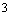 (Измененная редакция, Изм. N 1, 2, 3, #M12293 0 1200004941 2479111094 82 78 4120950664 80 2622455244 3151982564 32711404485#S).6.3. Варианты внутренней упаковки выбирают для конкретных изделий с учетом конструктивных особенностей изделия, требуемого срока защиты, условий хранения и транспортирования, применяемых средств временной противокоррозионной защиты.6.4. При частичной консервации изделий по табл. 3 допускается упаковывание только законсервированных поверхностей или деталей.6.5. Транспортная тара предназначается для защиты изделий и внутренней упаковки от механических повреждений и воздействий климатических факторов.Транспортную тару выбирают с учетом требований к защите изделий при транспортировании и хранении и используемого варианта защиты и указывают в НТД на конкретные изделия или группу изделий.6.6. При обеспечении требований п. 6.1 упаковыванием изделий в транспортную тару допускается исключать внутреннюю упаковку или изменять использование упаковочных средств в вариантах внутренней упаковки по табл. 4.6.7. При необходимости применения в процессе упаковывания средств амортизации и крепления их выбор должен производиться в зависимости от конструктивных особенностей изделий, вида и свойств используемых упаковочных средств, а также их возможного коррозионного влияния и устанавливаться в НТД на конкретное изделие или группу изделий.(Измененная редакция, Изм. N 2).7. СРОКИ ВРЕМЕННОЙ ПРОТИВОКОРРОЗИОННОЙ ЗАЩИТЫ ИЗДЕЛИЙ БЕЗ ПЕРЕКОНСЕРВАЦИИ 7.1. Сроки защиты изделий без переконсервации для разных условий хранения и транспортирования в зависимости от вариантов защиты и упаковки приведены в табл. 5.Таблица 5(Измененная редакция, #M12293 0 1200004941 2479111094 83 77 4120950664 81 2622455244 3151982575 3271140448Изм. N 5#S).Примечания:1. Знак "-" означает, что применение метода с указанной упаковкой в условиях 3-6 не допускается на срок более 6 мес; в условиях 1 и 2 - экономически нецелесообразно.2. Для крупногабаритных изделий и изделий с большим объемом свободного пространства, законсервированных по вариантам ВЗ-1, ВЗ-2, ВЗ-4, применение вариантов внутренней упаковки ВУ-5, ВУ-6 допускается с использованием варианта защиты ВЗ-10 или ВЗ-14, ВЗ-15.Нормы закладки осушителя и ингибитора указывают в НТД на конкретные изделия или группу изделий.3. Для предотвращения склеивания и механических повреждений покрытий в варианте ВЗ-7 в условиях 3-9 следует применять обертывание упаковочным материалом УМ-1.4. Для вариантов защиты ВЗ-14 и ВЗ-15 упаковывание изделий по варианту ВУ-1 производится в парафинированную бумагу в два слоя или внахлест в один слой.5. На срок до 1 года допускается хранение и транспортирование в условиях 7-9 по #M12293 1 1200003320 3246260733 4294961312 4293091740 489794815 4294961312 4293091740 1792605797 4294961312ГОСТ 15150-69#S, если конкретные особенности изделий в сочетании с примененными средствами временной защиты обеспечивают его сохраняемость в этих условиях.Сроки защиты в условиях 7-9 по #M12293 2 1200003320 3246260733 4294961312 4293091740 489794815 4294961312 4293091740 1792605797 4294961312ГОСТ 15150-69#S допускается устанавливать в НТД на конкретное изделие или группу изделий соответственно по условиям 3-4 для условий 7 и 5-6 для условий 8-9, если обеспечена защита законсервированного изделия (включая внутреннюю упаковку) от прямого попадания осадков и солнечной реакции (например, укрытие под брезент, хранение в транспортной таре).(Измененная редакция, Изм. N 2, 3, 4).7.2. Сроки защиты, установленные в табл. 5, могут быть увеличены и указываются в НТД на конкретные изделия или группу изделий:при изменении условий хранения изделий на более легкие;при сохранении защитной способности средств временной защиты сверх установленного срока защиты;при получении положительных результатов опытного хранения законсервированного изделия, подтвержденных актами испытаний, согласованными с разработчиком средств защиты;при хранении в транспортной таре, обеспечивающей частичное или полное исключение доступа воздуха и агрессивных компонентов атмосферы к законсервированному изделию.(Измененная редакция, Изм. N 2, 3).8. РАСКОНСЕРВАЦИЯ 8.1. Способы расконсервации изделий в зависимости от применяемых вариантов временной защиты приведены в табл. 6.Таблица 6(Измененная редакция, #M12293 0 1200004941 2479111094 84 77 4120950664 82 1695017436 503112089 2547451380Изм. N 5#S).    Примечания:1. Расконсервация включает и удаление упаковки.2. Горючие растворители применяют в случаях, когда другие средства не обеспечивают всех требований к качеству поверхности изделий после расконсервации.(Измененная редакция, Изм. N 2, 3, 4).8.2. Допускается не проводить расконсервацию наружных и внутренних поверхностей изделий, если средства временной противокоррозионной защиты не влияют на эксплуатационные параметры изделия.8.3. Выбор способов и средств расконсервации для конкретных изделий проводят с учетом их влияния на эксплуатационные параметры изделий. Выбранные способы и средства расконсервации должны быть указаны в НТД на конкретные изделия или группу изделий.9. ПЕРЕКОНСЕРВАЦИЯ 9.1. Переконсервацию изделий проводят в случае обнаружения дефектов временной противокоррозионной защиты при контрольных осмотрах в процессе хранения или по истечении сроков защиты, за исключением случаев, когда переконсервация не допускается.9.2. Для переконсервации изделий используют варианты временной защиты и внутренней упаковки, применяемые для их консервации.9.3. При переконсервации допускается применять повторно неповрежденную в процессе хранения внутреннюю упаковку, а также средства временной противокоррозионной защиты после восстановления их защитной способности.9.4. Изделия, законсервированные по вариантам ВЗ-10, ВЗ-14, ВЗ-15, ВЗ-16, переконсервируют частичным вскрытием внутренней упаковки и заменой осушителя, летучих ингибиторов, инертного газа с последующей герметизацией внутренней упаковки.10. ТРЕБОВАНИЯ БЕЗОПАСНОСТИ 10.1. При консервации и расконсервации изделий на работающего могут воздействовать химические факторы, относящиеся к общетоксичным по #M12293 0 5200224 24256 76 194006010 4294961312 4293091740 1364358773 247265662 4293218086ГОСТ 12.0.003-74#S:консервационные и рабоче-консервационные масла и смазки;ингибиторы коррозии;щелочные растворы;органические растворители.Применяемые материалы должны иметь гигиенический сертификат.(Измененная редакция, #M12293 1 1200004941 2479111094 24254 77 419630764 901790330 1951097103 4189435037 2939345697Изм. N 5#S).10.2. Разработку, организацию и выполнение конкретных операций консервации и расконсервации следует проводить в соответствии с требованиями ГОСТ 12.3.002-75, #M12291 1200003913ГОСТ 12.2.032-78#S, #M12291 1200005187ГОСТ 12.2.033-78#S, #M12291 5200234ГОСТ 12.2.049-80#S, #M12291 5200228ГОСТ 12.2.061-81#S "Санитарных правил организации технологических процессов и гигиенических требований к производственному оборудованию" и "Методических рекомендаций по оптимизации условий труда работающих с ингибиторами коррозии металлов" N 30 от 16 декабря 1983 г.(Измененная редакция, Изм. N 4, #M12293 2 1200004941 2479111094 24254 78 4164543659 3151982564 2822 3271140448 242565#S).10.3. Участки консервации и расконсервации изделий должны быть изолированы от других производственных процессов во избежание воздействия вредных факторов на лиц, не работающих со средствами консервации (изоляция, воздушные завесы и т. п.).10.4. На участках консервации и расконсервации предельно допустимые концентрации вредных веществ в воздухе рабочей зоны, а также температура, влажность и подвижность воздуха не должны превышать норм, установленных Министерством здравоохранения СССР, санитарными нормами проектирования промышленных предприятий, утвержденных Госстроем СССР.Контроль за содержанием вредных веществ проводят в соответствии с требованиями методических указаний Минздрава СССР "Контроль содержания вредных веществ в воздухе рабочей зоны" N 3936-85 от 26 сентября 1986 г.Содержание вредных веществ в воздухе производственных помещений должно соответствовать ГН 2.2.5.552-96 "Предельно допустимые концентрации (ПДК) вредных веществ в воздухе рабочей зоны", ГН 2.2.5.649-96 "Предельно допустимые концентрации (ПДК) вредных веществ в воздухе рабочей зоны (дополнение N 12)", ГН 2.2.5.533-96 "Ориентировочно безопасные уровни воздействия (ОБУВ) вредных веществ в воздухе рабочей зоны", ГН 2.2.5.650-96 "Ориентировочно безопасные уровни воздействия (ОБУВ) вредных веществ в воздухе рабочей зоны (дополнение N 6)", утвержденных Госкомсанэпиднадзором России.Метеорологические факторы производственной среды в рабочей зоне должны соответствовать требованиям #M12291 901704046СанПиН 2.2.4.548-96#S "Гигиенические требования к микроклимату производственных помещений", утвержденных Госкомсанэпиднадзором России.(Измененная редакция, Изм. N 4, #M12293 0 1200004941 2479111094 24254 80 3319683020 3151982575 2822 3271140448 242565#S).10.5. Операция приготовления растворов для обезжиривания, водных растворов ингибиторов, ингибированных полимерных составов, а также операции подготовки поверхности, нанесения средств временной противокоррозионной защиты и расконсервации необходимо проводить при принудительной вентиляции (местной и общей приточно-вытяжной) в соответствии с требованиями #M12291 1200005274ГОСТ 12.4.021-75#S и #M12293 1 9056428 3704477087 78 23944 2589552443 2685059051 3363248087 4294967268 584910322СНиП 2.04.05-91#S "Отопление, вентиляция и кондиционирование воздуха.Нанесение ингибированных полимерных покрытий распылением проводят в закрытых камерах.При консервации рабоче-консервационными и консервационными маслами и смазками способом их распыления не допускается поступление в воздух рабочей зоны аэрозоля, содержащего вредные вещества.Работы, связанные с применением органических растворителей (подготовка поверхности и расконсервация), проводят в закрытых ваннах с бортовыми отсосами или камерах с регенерацией.Устройство вентиляции должно соответствовать требованиям строительных норм и правил, утвержденных Госстроем СССР.(Измененная редакция, #M12293 0 1200004941 2479111094 24254 81 2486450883 3972405214 419630764 3128202292 4Изм. N 5#S).10.6. Для исключения непосредственного контакта работающих с ультразвуковым источником (излучателем), жидкостью и обрабатываемыми деталями в момент возбуждения в них колебаний ванна должна иметь блокировку, которая при открывании ее крышки работающим автоматически отключала бы оборудование.10.7. Уборку участков консервации и расконсервации следует проводить влажным способом (влажными опилками или тряпками и т.п.).Уборку помещений проводят способом, исключающим появление пыли и аэрозолей в воздухе рабочей зоны.10.6, 10.7. (Измененная редакция, Изм. N 4).10.8. Средства временной защиты, содержащие летучие компоненты (ингибиторы ИФХАН-1*, НДА*, Г-2*, НДАК*, ИФХАН-29*, ВНХ-Л-20*, ВНХ-Л-49*, ИФХАН-100*) необходимо хранить в запирающихся шкафах, упаковке или герметичных объемах; противокоррозионную бумагу - в рулонах, завернутых в парафинированную бумагу или полиэтиленовую пленку, в запирающихся шкафах.(Измененная редакция, Изм. N 2, 3, 4).10.9. Отходы консервационных средств необходимо убирать в закрывающиеся ящики для утилизации. Горючие растворители должны храниться в специальных безопасных канистрах на складе.10.10. Лица, занятые на участках консервации и расконсервации, должны пользоваться средствами индивидуальной защиты по #M12291 1200000277ГОСТ 12.4.011-89#S, выбор которых проводят в соответствии с нормами, утвержденными в установленном порядке.При выполнении работ по консервации и расконсервации необходима защита кожных покровов в соответствии с требованиями ГОСТ 12.4.068-79 и ГН 2.2.5.553-96 "Предельно допустимые уровни загрязнения кожных покровов вредными веществами", утвержденных Госкомсанэпиднадзором России.(Измененная редакция, #M12293 1 1200004941 2479111094 24254 24254 419630764 901790330 4292900552 3559810888 565808390Изм. N 5#S).10.11. Не допускается:применять противокоррозионную бумагу для заворачивания пищевых продуктов, личных предметов и т.п.;пользоваться открытым огнем (факелом, сваркой и т.п.) на участках консервации и расконсервации;выносить спецодежду после использования с участков консервации;хранить и принимать пищу на участках консервации и расконсервации.10.12. В помещении на видном месте должна находиться аптечка с медикаментами для оказания первой помощи при несчастных случаях.10.13. Принимаемые на работу и работающие лица на участках консервации и расконсервации должны проходить предварительный и периодический осмотр в соответствии с положениями, утвержденными Министерством здравоохранения СССР.10.14. Рабочих и инженерно-технических работников следует допускать к самостоятельной работе после прохождения обучения, инструктажа, проверки знаний правил безопасности труда и пожарной безопасности.10.15. Участки консервации и расконсервации должны быть оборудованы средствами противопожарной безопасности в соответствии с требованиями #M12291 1200003611ГОСТ 12.4.009-83#S.10.16. На участках консервации и расконсервации должны быть предусмотрены знаки безопасности в соответствии с требованиями #M12291 1200003391ГОСТ 12.4.026-76#S.11. Требования к защите окружающей среды11.1. Производственные процессы консервации и расконсервации не должны сопровождаться загрязнением окружающей среды выше предельно допустимых норм, установленных соответствующими стандартами и другими нормативными документами.11.2. Для контроля соблюдения природоохранных норм и правил при проведении консервации и расконсервации предприятие должно включать сведения по используемым материалам в экологический паспорт предприятия по ГОСТ 17.0.0.04-90.11.3. Класс опасности отходов, образовавшихся в результате технологических процессов консервации и расконсервации, определяют по "Временному классификатору токсичных промышленных отходов и методическим рекомендациям по определению класса токсичности промышленных отходов" N 4286-87, утвержденному Минздравом СССР.При наличии в составе отходов веществ различного класса опасности предельное количество накопления, время и способ хранения должны определяться наличием наиболее опасных веществ.11.4. Отработанные легковоспламеняющиеся жидкости и обтирочный материал следует собирать в металлические емкости и в установленные сроки сдавать на пункт сбора отработанных материалов предприятия для уничтожения термическим способом на специальном оборудовании с обязательной очисткой воздуха перед выбросом в атмосферу от токсичных веществ, образующихся при сжигании. 11.5. Не допускается сбрасывать в водоемы ингибиторы коррозии и другие химические вещества, для которых не установлены предельно допустимые концентрации вредных веществ в воде хозяйственно-питьевого и культурно-бытового пользования.11.6. Сброс сточных вод, содержащих ингибиторы коррозии и другие химические вещества, используемые при консервации и расконсервации, должен осуществляться при строгом соблюдении требований к качеству сбрасываемой воды у первого пункта водопользования ниже по течению в соответствии с требованиями #M12293 0 1200000155 77 707105630 4294967292 0 0 0 0 0СанПиН 4360-88 "Охрана поверхностных вод от загрязнений"#S и СанПиН 42-121-4130-86 "Санитарные нормы предельно допустимого содержания вредных веществ в воде водных объектов хозяйственно-питьевого и культурно-бытового пользования" и дополнений к ним, утвержденных Минздравом СССР.11.7. Санитарная охрана атмосферного воздуха при проведении работ по консервации и расконсервации изделий должна осуществляться в соответствии с требованиями #M12291 1200001355ГОСТ 17.2.3.02-78#S. Нормативы предельно допустимых выбросов должны быть согласованы и утверждены в установленном порядке.11.8. Воздух, удаляемый местными отсосами, перед выбросом в атмосферу должен подвергаться очистке от ингибиторов коррозии и других химических веществ, используемых при консервации и расконсервации, до установленных допустимых уровней.11.9. При проведении работ по консервации и расконсервации изделий должна быть обеспечена защита почвы от загрязнений ингибиторами коррозии и другими используемыми веществами в соответствии с требованиями ГОСТ 17.5.1.03-86 и "Предельно допустимыми концентрациями (ПДК) и ориентировочные допустимые количества (ОДК) химических веществ в почве", утвержденных Минздравом СССР.11.10. Хранение отходов, образовавшихся в результате технологических процессов консервации и расконсервации, должно соответствовать требованиям Санитарных правил "Предельное количество накопления токсичных промышленных отходов на территории предприятия" N 3209-85, утвержденных Минздравом СССР.11.11. При отсутствии методов утилизации токсичные отходы подлежат вывозу на специальные полигоны в соответствии с требованиями Санитарных правил "Порядок накопления, транспортирования, обезвреживания и захоронения токсичных промышленных отходов" N 3183-84, утвержденных Минздравом СССР, после получения разрешения от органов Минприроды России и местных органов санитарного надзора.(Введен дополнительно, #M12293 0 1200004941 1676040518 419630764 3026841680 24255 24255 1082672263 6 893572005Изм. N 5#S).ПРИЛОЖЕНИЕ 1 РекомендуемоеТЕХНОЛОГИЯ ПОДГОТОВКИ ПОВЕРХНОСТИ 1. Обезжиривание водно-щелочными растворами и эмульсиями1.1. Технология обезжиривания изделий водно-щелочными растворами и эмульсиями и их составы в зависимости от характера загрязнения и металла изделий приведена в табл. 1.Таблица 1 Технология обезжиривания изделийводно-щелочными растворами и эмульсиями Примечания:1. После обработки раствором  необходима промывка водой.2. Для алюминия и его сплавов в раствор  добавляют жидкое стекло 1,5-3,0 г/л. для повышения эффективности обезжиривания допускается добавлять в раствор  вспомогательное вещество оп-7 или оп-10-1,2-2,0 г/л.3. После промывки растворами , могут оставаться налеты солей, которые удаляют салфетками.4. Раствор  применяют для оцинкованных, кадмированных, пассивированных и анодированных поверхностей с последующей промывкой и сушкой.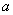 5. Массовую концентрацию тринатрийфосфата в растворе  выбирают в зависимости от загрязнения поверхности. Для меди, алюминия и их сплавов массовую концентрацию выше 15 г/л не применяют.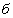 6. Обезжиривание препаратами типа МЛ применяют для изделий, загрязненных рабочими, консервационными и рабоче-консервационными маслами и смазками. При промывке изделий из меди и ее сплавов необходимо вводить бензотриазол* с массовой концентрацией 100 мг/л раствора. После обработки углеродистой стали пассивация не проводится.7. После обработки раствором  необходима промывка водой. Обработку изделий из меди и ее сплавов следует проводить при температуре не выше 323 К (50 °С)._________________*** При загрязнении поверхности только СОЖ предпочтительно применять растворы по вариантам е, ж, з.#S**** При наличии на изделии частично окрашенной поверхности состав раствора и технологию обезжиривания устанавливают в зависимости от вида лакокрасочного покрытия.(Измененная редакция, Изм. N 2).1.2. Обезжиривание проводят погружением, обливанием или протиранием.При обработке погружением растворы перемешивают сжатым воздухом по ГОСТ 9.010-80.При обработке струйным обливанием избыточное давление струи должно быть 0,147-0,294 МПа (1,5-3,0 кгс/см).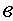 При обработке изделий в моечных машинах со струйной подачей раствора в моющий раствор добавляют пеногасители:сиккатив 64Б*-4,5 г/л;эмульсию КЭ-10-12*-0,1-0,2 г/л.(Измененная редакция, Изм. N 1).1.3. Продолжительность обработки по табл. 1 устанавливают в зависимости от характера и степени загрязнения поверхности.1.4. Изделия, имеющие на поверхности остатки сварочных флюсов или сильно загрязненные, перед обезжириванием промывают горячей водой при температуре 353±5К (80±5°С).1.5. Изделия из алюминия и его сплавов после обезжиривания промывают горячей водой при температуре 353±5 К (80±5 °С).1.6. Допускается для изделий из углеродистых сталей совмещение операций обезжиривания и пассивации.1.7. Для удаления различных видов микробиологических, технологических и масложировых загрязнений применяют состав Микон*. Удаление загрязнений составом Микон* проводят в моечных машинах (продолжительность промывки 3-10 мин) или протиркой поверхности изделия щетками или ветошью.(Введен дополнительно, #M12293 0 1200004941 2028685173 77 3867774713 77 419630764 1843523556 77 83Изм. N 5#S).2. Обезжиривание органическими растворителями2.1. При подготовке поверхности изделий, имеющих глубокие щели, зазоры, каналы, точные сопряженные поверхности, из которых не могут быть удалены остатки водных растворов при сушке, допускается применять один из органических растворителей:нефрас-С 50/170 по #M12291 1200003655ГОСТ 8505-80#S;бензин-растворитель для резиновой промышленности;бензин-растворитель для лакокрасочной промышленности (уайт-спирит) по #M12291 1200003654ГОСТ 3134-78#S;трихлорэтилен по ГОСТ 9976-83;перхлорэтилен*;хладон-113 по ГОСТ 23844-79.(Измененная редакция, Изм. N 2, #M12293 1 1200004941 2479111094 78 77 2622455244 2038873560 312066370 2225 3270566095#S).2.1.1. Горючие растворители следует применять тогда, когда другие средства не обеспечивают всех требований к подготовке поверхности.2.1.2. Не допускается применять хлорорганические растворители при наличии в изделиях неметаллических материалов (резины, искусственной кожи и т.п.).2.1.3. Хладон-113 по ГОСТ 23844-79 (фреон) применяют при наличии на поверхности изделий жировых загрязнений.(Измененная редакция, Изм. N 2).2.1.4. Допускается применение других растворителей (типа дизельного топлива) или рабочих жидкостей с добавлением ингибиторов (или без них), за исключением растворителей ароматического ряда.2.2. Обработку наружных поверхностей изделий различных габаритных размеров, не имеющих окрашенных поверхностей, производят погружением в ванны с растворителем, распылением растворителей в специальных установках или протиранием салфетками или щетками, смоченными растворителем.2.3. Обработку наружных поверхностей изделий различных габаритных размеров, имеющих окрашенные участки и неметаллические детали, производят протиранием участков, подлежащих временной противокоррозионной защите, салфетками или щетками, смоченными растворителем.2.2; 2.3. (Измененная редакция, Изм. N 2).При автоматизированном процессе подготовки поверхности таких изделий средства очистки выбирают по НТД на конкретные изделия или группу изделий.2.4. Обработку внутренних поверхностей емкостей производят промыванием (ополаскиванием) растворителем.2.5. Обезжиривание изделия негорючими растворителями (трихлорэтиленом, перхлорэтиленом) производят погружением их в раствор, подаваемый под давлением, и в парах этих растворителей в специальных герметизированных установках с вытяжной вентиляцией.2.6. Не допускается производить обезжиривание погружением в трихлорэтилен алюминиевых изделий, имеющих толщину менее 0,1 мм, а также при наличии на поверхности стружки.2.7. Не допускается применять обезжиривание в негорючих растворителях изделий, смоченных водой или водными растворами.2.8. Технология обезжиривания негорючими растворителями приведена в табл. 2.Таблица 2Технология обезжиривания изделий негорючими растворителями 3. Очистку поверхности водяным паром целесообразно применять для крупных изделий, выпускаемых малыми сериями. Избыточное давление струи водяного пара должно быть 0,412-0,030 МПа (4,2-10,5 кгс/см), температура пара при выходе из сопла 423 К (150 °С).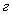 (Измененная редакция, Изм. N 1).4. Для повышения эффективности подготовки поверхности изделий, очищаемых погружением в раствор, допускается применять ультразвуковую очистку.5. Для одного изделия допускается комбинирование средств подготовки поверхности.ПРИЛОЖЕНИЕ 1aСправочное (Исключено, #M12293 0 1200004941 2028685173 24174 2687662028 2028685173 80 2479111094 77 2486450883Изм. N 5#S).ПРИЛОЖЕНИЕ 2Рекомендуемое Защита металлов, сплавов и покрытий ингибиторами коррозии Продолжение Примечания:1. Знак "+" означает, что ингибитор защищает металл. Знак "-" означает, что ингибитор вызывает коррозию металла. Знак "0" означает, что применение ингибитора допустимо. Знак "С" означает, что требуется проведение испытаний.2. Ингибиторы, указанные в настоящей таблице, защищают не только отдельные металлы, сплавы, покрытия, но и их сочетания в изделиях.3. Применение ингибиторов для защиты конкретных металлов, сплавов и покрытий, а также их влияние на неметаллические материалы уточняют по результатам опытного хранения, подтвержденного актами испытаний, согласованными с разработчиком средства защиты, и указывают в НТД на консервацию конкретных изделий или групп изделий.(Измененная редакция, Изм. N 2, 3, 4).ПРИЛОЖЕНИЕ 3 Обязательное КОНСЕРВАЦИЯ ПО ВАРИАНТАМ ЗАЩИТЫ ВЗ-1, ВЗ-2 1. Нанесение консервационных и рабоче-консервационных масел на наружные поверхности изделий производят погружением, распылением или кистью (тампоном). Масла наносят нагретыми до температуры 343 К (70 °С) или без подогревания при температуре не ниже 288 К (15 °С). Нагревание консервационного масла К-17 свыше 313 К (40 °С) не допускается.После нанесения на поверхность избытку масла дают стечь.При нанесении консервационных масел распылением сжатый воздух должен соответствовать требованиям ГОСТ 9.010-80.Состав Кормин наносится при температуре 353-373 К (80-100 °С). При нанесении состава окунанием время выдержки в нем изделия должно быть не менее 1 мин.(Измененная редакция, Изм. N 3).2. При нанесении консервационных и рабоче-консервационных масел на внутренние поверхности изделий (полости, топливные, гидравлические и другие циркуляционные системы) их заливают в соответствующие картеры и емкости с последующей проработкой механизмов или проворачиванием движущихся частей (вручную, с помощью электромотора), а также прокачиванием масла через консервируемые системы.При необходимости масла сливают.Допускается совмещение консервации и обкатки машин.3. Маслорастворимые ингибиторы коррозии добавляют в рабочие масла при тщательном смешивании при температуре не выше 333 К (60 °С). Во избежание неполного перемешивания не допускается заливать малорастворимый ингибитор коррозии в емкость, не заполненную маслом.Окончание перемешивания определяют по однородности смеси. Нагревание масел при приготовлении рабоче-консервационных масел не производят, если однородность смеси обеспечивается механическим перемешиванием или другими методами.(Измененная редакция, Изм. N 4).4. Перед консервацией внутренних поверхностей по возможности полностью сливают рабочие масла из картеров и масляных систем.5. Слой масла после нанесения должен быть сплошным, без воздушных пузырей и инородных включений. Дефекты устраняют повторным нанесением масла.(Введен дополнительно, Изм. N 1).ПРИЛОЖЕНИЕ 4 Обязательное КОНСЕРВАЦИЯ ПО ВАРИАНТУ ЗАЩИТЫ ВЗ-4 1. Консервационные углеводородные смазки наносят на поверхность в расплавленном состоянии при температуре 353-413 К (80-140 °С) погружением, распылением или кистью (тампоном). При этом оптимальная температура нанесения 353-373 К (80-100 °С). Нагревание смазок свыше 413 К (140 °С) не допускается.Предельную температуру нагревания конкретных смазок устанавливают в соответствии с требованиями технической документации на данную смазку.Консервационные смазки АМС-3, Литол, Литол-24рк и МЗ наносят без нагревания. Допускается нанесение смазки ГОИ-54п без нагревания.При нанесении смазок распылением сжатый воздух должен соответствовать требованиям ГОСТ 9.010-80.(Измененная редакция, Изм. N 2, 3, #M12293 0 1200004941 2028685173 80 2479111094 77 2486450883 3972405214 4164543659 20388735605#S).2. Слой смазки после нанесения должен быть равномерным, без подтеков воздушных пузырей, инородных включений.Дефекты устраняют повторным нанесением смазки.3. При нанесении смазок погружением консервируемые поверхности (или изделие) должны быть высушены с целью удаления влаги из зазоров, пор и т. п. (например, путем погружения в ванну с любым маловязким маслом).Допускается предварительную сушку изделий не производить, если первый слой смазки наносится при температуре 383-393 К (110-120 °С).(Измененная редакция, Изм. N 2).ПРИЛОЖЕНИЕ 5 Обязательное КОНСЕРВАЦИЯ ПО ВАРИАНТАМ ЗАЩИТЫ ВЗ-7, ВЗ-8 1. Технология нанесения ингибированных покрытий приведена в таблице.2. Подготовку поверхности перед нанесением ингибированных покрытий проводят органическими растворителями.3. При нанесении покрытий ЛСП*, ЗИП*, ВАП-2*, НГ-216* не допускается их попадание на неметаллические материалы в лакокрасочные покрытия, растворяющиеся в органических растворителях.(Измененная редакция, Изм. N 2).4. (Исключен, Изм. N 2).5. При транспортировании и хранении необходимо обеспечивать сохранность покрытий от механических повреждений.6. Снимаемые покрытия (составы ЛСП*, ЗИП*, ХП-1*, ФП-6*, ВАП-2*) перед вводом изделий в эксплуатацию удаляют с поверхности механически. (Измененная редакция, Изм. N 2).7. Состав ЛСП* представляет собой смесь красно-коричневой эмали ХВ-114* (92%) и присадки АКОР-1 (8%). Перед употреблением необходимо перемешать до исчезновения темных разводов на стекающей струе, после чего выдержать смесь в течение 20-30 мин.8. Не допускается наносить составы ЛСП*, ЗИП*, ВАП-2* на поверхности после дробеструйной и пескоструйной обработки. (Измененная редакция, Изм. N 2).9. Составы ЗИП* и ВАП-2* перед загрузкой измельчают. Коэффициент заполнения ванны должен быть не более 0,8.Расплавление ЗИП* и ВАП-2* производят в ваннах с бортовыми отсосами при постепенном повышении температуры до 433-463 К (160-190 °С) для ЗИП*, до 393-403 К (120-130 °С) для ВАП-2* и перемешивании массы через каждые 5-10 мин.После расплавления составы выдерживают до удаления пузырьков воздуха в течение 20-30 мин.Допускается для консервации изделий применять 40%-ный раствор ВАП-2* в ацетоне по ГОСТ 2603-79.10. Перед нанесением снимаемых ингибированных полимерных покрытий на изделия сложной конфигурации все глубокие щели, зазоры, отверстия необходимо предварительно закрывать бумагой марки ОДП-35 по ГОСТ 16711-84, марки А по ГОСТ 8273-75 и т.п. или клеевой лентой по ГОСТ 18251-87, ГОСТ 9538-85 и т.п.11. Покрытие ФП-6* применяют для изделий сложной конфигурации (резьбовые соединения и т.п.).12. Изделия после консервации ингибированными полимерными покрытиями ХП-1* и ФП-6* должны быть выдержаны на участке консервации не менее 1 сут.13. Изделия, законсервированные ингибированным полимерным покрытием ХП-1*, прокладывают одной из бумаг по ГОСТ 9569-79, ГОСТ 16711-84, ГОСТ 3553-87 и т. п., для исключения слипания.Прокладку бумагой изделий, законсервированных ингибированным полимерным покрытием ФП-6*, допускается не производить.14. (Исключен; Изм. N 2).15. Для консервации изделий применяют восковую эмульсию, содержащую ингибитор коррозии ИФХАН-29 (далее - состав ИФХАН-29), следующего состава в %:курбовые остатки жирных аминов*                                             - 9-разветвленные монокарбоновые жирные кислоты ВИК-3*          - 6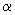 фенилантраниловая кислота*                                                    - 3защитный восковой состав ПЭВ-74*                                          - 82.Приготовление 1 л состава ИФХАН-29 проводят в последовательности:расплавляют 90 г жирных аминов при температуре 90-100 °С. В полученный сплав при перемешивании вводят 60 г ВИК-3 и 30 г фенилантраниловой кислоты. Полученную смесь интенсивно перемешивают в течение 10 мин и затем в расплавленном виде (температура 70-90 °С) вводят в 820 мл ПЭВ-74. После охлаждения состав готов к применению.Расход состава составляет 0,3 л/м защищаемой поверхности.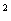 После высыхания покрытия изделие упаковывают по одному из вариантов упаковки, предусмотренных в табл. 5, с последующим размещением в транспортной таре.При невозможности использования транспортной тары зазоры, щели и неплотности между упаковочным материалом и законсервированной поверхностью устраняют путем дополнительного нанесения состава ИФХАН-29.(Введен дополнительно, Изм. N 2).16. Покрытие ЛСП* можно применять также для герметизации изделий. При этом следует применять ЛСП следующего состава:эмаль XB-114* - 94-96 %;присадка АКОР-1 по #M12291 1200003678ГОСТ 15171-78#S - 4-6 %.Состав наносят кистью в два слоя по швам и стыкам изделия. Не допускается нанесение состава по лакокрасочным покрытиям на акриловой и перхлорвиниловой основах.(Введен дополнительно, Изм. N 3).Технология нанесения ингибированных полимерных покрытий ** Текст соответствует оригиналу. Примечание "Кодекс"  (Измененная редакция, Изм. N 4, #M12293 0 1200004941 2028685173 81 4120950664 4291814449 46961405 740898221 934243743 25467821155#S).ПРИЛОЖЕНИЕ 6Обязательное КОНСЕРВАЦИЯ ПО ВАРИАНТАМ ЗАЩИТЫ ВЗ-10 и ВЗ-16 1. Консервация по варианту защиты ВЗ-101.1. Метод заключается в изоляции изделий от окружающей среды с помощью упаковочных материалов или использования загерметизированного корпуса (кожуха, картера, отсека и т. п.) самих изделий с последующим осушением воздуха в изолированном объеме влагопоглотителем (силикагелем).1.2. Нормы закладки силикагеля при использовании в качестве упаковочных материалов чехлов из полиэтиленовой пленки при хранении изделий в умеренном, холодном и сухом тропическом климате в зависимости от мест хранения, приведенные в табл. 1, обеспечивают к концу хранения поддержание относительной влажности воздуха не более 55%.Таблица 1 Примечания:1. При применении двойных чехлов поверхностная плотность силикагеля может быть уменьшена вдвое.2. При необходимости размещения изделий в различных местах хранения количество силикагеля берут по наиболее высоким нормам.3. Нормы закладки силикагеля, обозначенные знаком "**", при хранении изделий в сухом тропическом климате устанавливают по нормам для 3 лет.1.3. Для условий хранения 3, 6, 9 во влажном тропическом климате нормы закладки силикагеля увеличивают в 3,5 раза пo сравнению с нормами, установленными в табл. 1 для условий 2, 4, 5, 7, 8.1.2; 1.3. (Измененная редакция, Изм. N 2).1.4. Если условия хранения изделий на территории СССР в жарком сухом и очень жарком сухом климатическом районах конкретно установлены, нормы закладки силикагеля уменьшают в 2 раза по сравнению с указанными в табл. 1.1.5. При применении чехлов из других упаковочных материалов (прорезиненная ткань N 18* и т.п.) нормы закладки силикагеля изменяют по сравнению с данными табл. 1 пропорционально отношению значений паропроницаемости других упаковочных материалов к паропроницаемости полиэтиленовой пленки.(Измененная редакция, Изм. N 4).1.6. Нормы закладки силикагеля при консервации герметичных объемов изделий устанавливают из расчета 1 кг/м.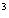 1.7. При помещении в чехол с изделием материалов из древесины и целлюлозы (подставок, подпорок, амортизаторов, прокладок и т. п.) к нормам закладки силикагеля, установленным в табл. 1, на каждый килограмм материала добавляют силикагель в соответствии с табл. 2.Таблица 2 Добавочные нормы закладки силикагеля Примечание. При невозможности обеспечения влажности менее 18% добавочные нормы закладки силикагеля (), кг, вычисляют по формуле 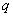 = 0,0425- 0,467,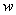 где  - влажность материала, %.(Измененная редакция, Изм. N 2).1.8. Относительную влажность воздуха в объеме упаковки контролируют специальными приборами, индикаторами влажности или весовым способом (по контрольной навеске).В качестве индикатора влажности применяют силикагель - индикатор по ГОСТ 8984-75, синий и фиолетовый цвет которого указывают на допустимую величину относительной влажности, розовый - на необходимость переконсервации изделий. Рекомендуемая норма закладки силикагеля-индикатора 20-50 г/м.Допускается применять другие методы контроля.(Измененная редакция, Изм. N 3, 4).1.9. Для изготовления чехлов применяют полиэтиленовую пленку марок М и Т по ГОСТ 10354-82, толщиной 0,15-0,30 мм.(Измененная редакция, Изм. N 2).1.10. Чехлы изготовляют применительно к конкретному изделию с учетом минимального количества швов, их размеров и необходимости повторных сварок при замене силикагеля в процессе хранения. Для крупногабаритных изделий допускается предусматривать рукав-лаз.1.11. Перед помещением в чехол изделий острые выступающие части их должны быть обернуты упаковочным материалом типа УМ-1 по табл. 4 настоящего стандарта.1.12. При необходимости (габариты, масса, конфигурация и т.п.) изделия зачехляют на щитах, поддонах, лежнях, площадках, на которых они укрепляются винтами или болтами.1.13. Для осушения воздуха в изолированном объеме применяют мелкопористый технический силикагель по ГОСТ 3956-76 и гранулированный мелкопористый силикагель марки КСМГ-10,5*.Массовая доля влаги в силикагеле (показатель потерь при высушивании) перед применением не должна превышать 2 %.Сушка силикагеля, определение массовой доли влаги (потери при высушивании) и правила хранения - по ГОСТ 3956-76. (Измененная редакция, Изм. N 2, 4).1.14. Перед помещением силикагеля внутрь изолированного объема его расфасовывают в мешочки или матрацы (секционные мешки).Масса отдельного мешочка с силикагелем не должна превышать 1 кг, масса матраца - 16 кг.1.15. Форма мешочков и матрацев должна обеспечивать возможно большее отношение поверхности к объему.При необходимости исключения пыления силикагеля внутрь мешочков помещают длинноволокнистую хлопковую бумагу по НТД.(Измененная редакция, Изм. N 2, 3).1.16. Мешочки и матрацы с силикагелем не должны касаться поверхности изделий. Если этого избежать нельзя, под мешочки и матрацы подкладывают упаковочный материал.1.17. Для удаления избыточного воздуха из чехла после заделки последнего шва откачивают воздух вакуум-насосом или обжимают чехол вручную до слабого прилегания пленки чехла к изделию с последующей заделкой отверстия (заваркой или заклейкой полимерной липкой лентой).1.18. Контроль целостности чехлов и сварных швов осуществляют визуально. В сварном шве не допускаются отверстия, непровары, вздутия, инородные включения и пережоги.1.19. Контроль герметизации чехлов из полимерных пленок, болтовых и сварных соединений осуществляют одним из методов:наблюдением за постоянством избыточного давления воздуха внутри чехлов. При этом чехлы должны выдерживать постоянное избыточное давление воздуха в соответствии с требованиями табл. 3 в течение 10 мин после прекращения подачи воздуха в чехол. Данным методом проводят выборочный контроль;наблюдением в течение 30 мин за проникновением воздуха внутрь чехла с помещенным изделием после откачки его и заварки последнего отверстия по п. 1.17. Данным методом проводят сплошной контроль.Таблица 3(Измененная редакция, Изм. N 2, 3, 4).1.20. Время от начала размещения силикагеля на изделии до окончания сварки последнего шва чехла не должно превышать 2 ч.1.21. (Исключен, Изм. N 3).2. Консервация по варианту защиты ВЗ-162.1. Создание защитной среды инертным газом (азотом) обеспечивается поддержанием в герметичном объеме точки росы не выше 238 К (минус 35 °С) и массовой доли кислорода в инертном газе не более 2 %.2.2. Инертный газ должен соответствовать следующим требованиям:точка росы не выше 228 К (минус 45 °С);объемная доля кислорода в инертном газе не более 0,05%;отсутствие механических примесей и масла.2.3. Объемную долю кислорода определяют по ГОСТ 9293-74.При необходимости контроль защитных сред проводят выборочно методом отбора проб.2.4. Герметизацию упаковки, в которой размещают изделия, осуществляют до ее заполнения инертным газом (осушенным воздухом).Резьбовые соединения и неокрашенную металлическую арматуру тары типа УМ-6 консервируют по вариантам защиты ВЗ-1, ВЗ-2, ВЗ-4.2.5. Защитную среду в таре создают заполнением ее инертным газом (осушенным воздухом) в следующей последовательности: откачивают воздух вакуум-насосом до остаточного давления 400 - 533 · 10 МПа (3-4 мм рт. ст.), заполняют тару инертным газом (осушенным воздухом) до избыточного давления 0,0196-0,0491 МПа (0,2-0,5 кгс/см), откачивают инертный газ (осушенный воздух) до остаточного давления 400-533 · 10 МПа (3-4 мм рт. ст.), вторично заполняют тару до избыточного давления 0,0196-0,0491 МПа (0,2-0,5 кгс/см).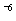 2.6. При откачке воздуха до большего остаточного давления, например до 8-9 · 10 МПа (60-70 мм рт. ст.); 50,7 · 10 МПа (380 мм рт.ст.) и т.д. с целью достижения требуемой относительной влажности количество заполнений тары инертным газом (осушенным воздухом) должно быть увеличено и установлено в НТД на консервацию конкретных изделий или групп изделий.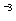 2.4-2.6. (Измененная редакция, Изм. N 3).2.7. Для изделий, не допускающих высокой степени вакуумирования, заполнение тары проводят в следующей последовательности: продувают тару инертным газом (осушенным воздухом) под избыточным давлением 0,0981-0,1472 МПа (1,0-1,5 кгс/см) в течение 3-5 мин, заполняют тару до избыточного давления 0,0686 МПа (0,7 кгс/см). Для малогабаритных изделий тару заполняют до избыточного давления 0,0196-0,0491 МПа (0,2-0,5 кгс/см).После снижения давления инертного газа (осушенного воздуха) в таре до атмосферного давления операции по ее продувке и заполнению тары устанавливают в НТД.2.8. При постановке на хранение в металлической таре с крупногабаритными изделиями избыточное давление должно быть 0,0392-0,0686 МПа (0,4-0,7 кгс/см), с малогабаритными - 0,0196-0,0491 МПа (0,2-0,5 кгс/см).В таре из неметаллического материала избыточное давление не должно превышать 0,0196 МПа (0,2 кгс/см). При хранении изделий в таре не допускается падение избыточного давления в ней ниже 0,0098 МПа (0,1 кгс/см).2.9. Если в условиях хранения возможна температура воздуха ниже точки росы инертного газа (осушенного воздуха) в таре, то дополнительно в тару закладывают осушитель по нормам, установленным в НТД на консервацию конкретных изделий или групп изделий.2.10. Контроль защитной среды в таре проводят после технологических операций по консервации, перед транспортированием, а также при постановке на хранение и в процессе хранения и устанавливают в НТД.2.11. Контроль избыточного давления в таре при ее заполнении инертным газом (осушенным воздухом) проводят с учетом изменения наружной температуры и атмосферного давления.2.12. Параметры рабочих давлений в таре, установленные в стандарте, даны при температуре 298 К (25 °С) и атмосферном давлении 101 · 10 МПа (760 мм рт.ст.).2.13. Консервацию изолированных объемов изделий инертным газом (осушенным воздухом) проводят в соответствии с НТД на консервацию конкретных изделий или групп изделий.2.7-2.13. (Введены дополнительно, Изм. N 3). 2.14. Допускается проведение консервации изделий азотом, полученным с помощью газоразделительных мембранных установок с применением варианта внутренней упаковки ВУ-5.Технология консервации, требования к азоту - по нормативно-технической документации.(Введен дополнительно, Изм. N 4).ПРИЛОЖЕНИЕ 7Обязательное КОНСЕРВАЦИЯ ПО ВАРИАНТАМ ЗАЩИТЫ ВЗ-12 и ВЗ-13 1. Консервация водными растворами ингибитора М-1*1.1. Для консервации внутренних и наружных поверхностей применяют водные растворы ингибиторов М-1* с концентрацией его 1-5 % в зависимости от конструктивных особенностей изделий.1.2. Консервацию изделий проводят:заполнением объемов раствором ингибитора с последующим сливом его и герметизацией патрубков, перекрытием кранов, установкой пробок, заглушек и т.д.;погружением изделий в раствор ингибитора с последующей упаковкой по одному из вариантов, приведенных в табл. 5 настоящего стандарта;нанесением раствора ингибитора с помощью кисти или распылением с последующей упаковкой по одному из вариантов, приведенных в табл. 5 настоящего стандарта.1.3. Растворы корректируют по массовой доле ингибитора М-1*.1.1-1.3. (Измененная редакция, Изм. N 4).2. Консервация загущенными растворами хроматов2.1. Для консервации внутренних поверхностей систем охлаждения изделий применяют раствор следующего состава:глицерин дистиллированный по ГОСТ 6824-76 или глицерин сырой по ГОСТ 6823-77 - 80%;калий хромовокислый по ГОСТ 4459-75 или калий двухромовокислый по ГОСТ 4220-75 - 3-5 %;сода кальцинированная (синтетическая) по ГОСТ 5100-85 - 0,6-1 %;вода питьевая по ГОСТ 2874-82 - до 100 %. 2.2. Консервацию изделий проводят заполнением емкостей раствором с последующим сливом его и герметизацией патрубков, перекрытием кранов, установкой пробок, заглушек и т. п.2.3. Растворы корректируют, если массовая доля глицерина снижается до 70 %, хроматов - до 2,5 %, кальцинированной соды - до 0,5 %.ПРИЛОЖЕНИЕ 8Обязательное КОНСЕРВАЦИЯ ПО ВАРИАНТАМ ЗАЩИТЫ ВЗ-14 и ВЗ-15 1. Летучие ингибиторы применяют на носителях (бумагах, пористых адсорбентах) или в виде спиртовых, водо-спиртовых и водных растворов, сухого порошка ингибитора, таблина, гранлина и ингибированного воздуха.При выборе летучих ингибиторов для защиты конкретных изделий учитывают их влияние на конструкционные неметаллические материалы и эксплуатационные параметры изделия.Ингибиторы обладают фунгицидными свойствами и в различной степени подавляют развитие микроорганизмов.(Измененная редакция, Изм. N 3).2. Выбор носителя ингибитора зависит от конструктивных особенностей изделий (конфигурации, габаритов), удобства применения и т.д.3. Изделия, законсервированные летучими ингибиторами, должны быть выдержаны не менее 1 сут в помещении при условиях, исключающих конденсацию влаги.(Измененная редакция, Изм. N 2).4. При применении летучих ингибиторов на носителях расстояние от носителя ингибитора до защищаемой поверхности должно быть: для ингибитора Г-2* не более 10 см, для ингибитора НДА* и НДАК* - не более 30 см, для ингибиторов ИФХАН-1*, ИФХАН-100*, ВНХ-Л-49* - не более 100 см, для ингибитора ВНХ-Л-20* - не более 80 см.При этом объемная плотность ингибиторов Г-2*, НДА* и НДАК* в зависимости от площади защищаемой поверхности должно быть от 50 до 100 г/м объема упаковки, ингибитора ИФХАН-1* - от 10 до 50 г/м объема упаковки ингибитора ИФХАН-100* - от 35 до 50 г/м объема упаковки, ингибитора ВНХ-Л-49* - от 50 до 250 г/м объема упаковки, ингибитора ВНХ-Л-20* - от 50 до 150 г/м объема упаковки и установлено в НТД на конкретные изделия или группу изделий.Примечание. Необходимую массу ингибитора на пористом адсорбенте (), г, вычисляют по формуле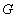 ,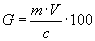 где  - объемная плотность ингибитора, г/м;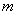  - объем упаковки, м;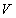  - массовая доля ингибитора в пористом адсорбенте, %.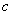 (Измененная редакция, Изм. N 2, 3).5. Консервация противокоррозионной бумагой5.1. Для консервации противокоррозионной бумагой применяют один из следующих способов:а) обертывание изделий по одному или нескольку штук (в зависимости от их размеров и конфигурации) так, чтобы бумага закрывала изделие со всех сторон с перекрытием швов на 5-6 см;б) укладывание изделий в транспортную тару, выложенную упаковочным материалом УМ-1, УМ-3, УМ-4 по табл. 4 настоящего стандарта, и противокоррозионной бумагой;в) размещение листов или жгутов противокоррозионной бумагой между отдельными изделиями или его частями, помещенными в транспортную тару, выложенную упаковочными материалами в соответствии с п. 5.1, б;г) обертывание отдельных частей крупногабаритных или сложных изделий;д) помещение противокоррозионной бумаги внутри изделий при их герметизации.(Измененная редакция, Изм. N 3).5.2. При консервации изделий противокоррозионной бумагой, имеющей наружное покрытие из полиэтилена или фольги, допускается исключать дополнительное использование упаковочных материалов.6. Консервацию летучими ингибиторами на пористых носителях (линапоны, линасили, лингалы) проводят с учетом п. 4 по НТД на конкретное изделие или группу изделий.(Измененная редакция, Изм. N 4).7. Консервация спиртовыми, водно-спиртовыми и водными растворами ингибиторов7.1. Спиртовые, водно-спиртовые и водные растворы ингибиторов Г-2* и НДА* целесообразно применять при консервации изделий, имеющих полости, позволяющие провести прокачку через них раствора с последующей герметизацией отверстий, или изделий, которые можно полностью погрузить в раствор ингибитора.7.2. Следует применять растворы с массовой долей ингибитора Г-2* от 5 до 10,0 %, ингибитора НДА* от 7 до 10 %.7.3. Содержание ингибитора в растворах с учетом пределов концентраций по п. 7.2, температура растворов и продолжительность обработки устанавливаются в зависимости от вида ингибитора, конструктивных особенностей изделия, требуемых сроков защиты и указываются в НТД на конкретные изделия или группу изделий.7.4. Перед упаковыванием законсервированных изделий проводят их сушку на воздухе для удаления растворителя при температуре не ниже 288 К (15 °С) или в сушильном шкафу при температуре не выше 333 К (60 °С) до появления кристаллов ингибитора.Сушку внутренних труднодоступных поверхностей изделия проводят продувкой сжатым воздухом при избыточном давлении 0,098-0,147 МПа (1,0-1,5 кгс/см) и температуре 288-308 К (15-35 °С).(Измененная редакция, Изм. N 1).7.5. Изделия, законсервированные растворами ингибиторов, допускается хранить в течение 1 сут в закрытых шкафах, ящиках при температуре не ниже 288 К (15 °С) без упаковки.8. Консервация порошками ингибиторов8.1. Порошки ингибиторов целесообразно применять для изделий, имеющих полости, которые можно загерметизировать, или для изделий сложной формы.8.2. Для консервации изделий применяют порошок ингибитора при объемной плотности не менее 250 г/м замкнутого пространства.8.3. Консервацию изделий порошками ингибитора проводят распылением порошка или размещением мешочков из бязи с порошком ингибитора на изделие и внутри изделия перед его упаковкой.Распыление порошка ингибитора производят при помощи различных приспособлений под избыточным давлением воздуха 0,049-0,098 МПа (0,5-1,0 кгс/см).(Измененная редакция, Изм. N 1).8.4. Количество порошка ингибитора с учетом требований пп. 4; 8.2 устанавливается в зависимости от вида ингибитора, конструктивных особенностей изделия, требуемых сроков защиты и указывается в НТД на конкретные изделия или группу изделий.9. Консервация парами ингибитора (ингибированным воздухом)9.1. Защиту ингибированным воздухом целесообразно применять для изделий, имеющих полости большой протяженности, которые можно загерметизировать.9.2. Консервацию проводят продуванием воздуха, насыщенного парами ингибитора.9.3. Ингибированный воздух получают в установках, обеспечивающих его нагрев до нужной температуры и насыщение парами ингибитора, по НТД.10. Консервация таблетированными и гранулированными ингибиторами10.1. Таблетированные (таблины) и гранулированные (гранулы) ингибиторы целесообразно применять для изделий, имеющих полости, которые можно загерметизировать, или для изделий, подлежащих упаковыванию по вариантам упаковки ВУ-5-ВУ-9.10.2. Для консервации таблинами и гранлинами применяют один из следующих способов:а) размещение таблинов (гранлинов) во внутренних полостях изделия в мешочках или сетчатых (металлических перфорированных) патронах при их герметизации;б) размещение таблинов (гранлинов) в упаковочном пространстве аналогично размещению силикагеля (приложение 6);в) размещение таблинов (гранлинов) между отдельными изделиями или его частями перед помещением их в упаковку.10.3. Количество таблинов (гранлинов) устанавливается в зависимости от вида ингибитора, площади защищаемой поверхности, конструктивных особенностей изделий, требуемых сроков защиты и указывается в НТД на конкретные изделия или группу изделий.10, 10.1-10.13. (Измененная редакция, Изм. N 3).ПРИЛОЖЕНИЕ 9Рекомендуемое ПРИМЕНЕНИЕ ГЕРМЕТИЗИРУЮЩИХ ПОКРЫТИЙ ПРИ УПАКОВЫВАНИИ ЗАКОНСЕРВИРОВАННЫХ ИЗДЕЛИЙ 1. Герметизирующие покрытия (ГП) применяют для создания пленки на бумажной или картонной упаковке, защищающей от проникания к изделиям влаги и других коррозионно-активных агентов.2. Применяют следующие составы:1-й состав (%) Петролатум* - 80Церезин-80 по ГОСТ 2488-79 - 10 Дибутилфталат* - 102-й состав (%)Петролатум* - 80Церезин-80 по ГОСТ 2488-79 - 10Полиизобутилен* - 5Дибутилфталат* - 5.При приготовлении 1-го состава в расплавленную смесь петролатума и церезина при температуре 353 К (80 °С) вводят при перемешивании дибутилфталат, а для приготовления 2-го состава - полиизобутилен с дибутилфталатом. Полиизобутилен предварительно растворяют в нефрасе-С 50/170 по #M12291 1200003655ГОСТ 8505-80#S.(Измененная редакция, Изм. N 2).3. Для нанесения ГП картонные коробки и бумажные мешки с изделиями помещают в расплавленный состав при температуре 353 К (80°С), выдерживают в нем 3-5 с и медленно вынимают из расплава.4. Для предупреждения склеивания коробок и мешков, покрытых ГП, при длительном хранении их дополнительно обертывают в парафинированную бумагу по ГОСТ 9569-79.ПРИЛОЖЕНИЕ 10 Обязательное КОНСЕРВАЦИЯ ПО ВАРИАНТУ ЗАЩИТЫ ВЗ-1 1. Метод заключается в искусственном снижении и поддержании в изолированных объемах изделий или помещений (далее в тексте объем) постоянной относительной влажности воздуха, установленной в НТД на консервацию конкретных изделий.2. Снижение и поддержание относительной влажности воздуха в установленных пределах осуществляется с помощью воздухоосушительных установок, работающих по замкнутому циклу: отбор увлажненного воздуха, осушение и обратная подача в осушаемые объемы.Тип воздухоосушительной установки и режим ее эксплуатации устанавливают в НТД на осушение конкретного объема.3. Воздухоосушительную установку размещают в зависимости от назначения осушаемого объема и удобства ее обслуживания.В зависимости от осушаемого объема и мощности воздухоосушительной установки применяют одну или несколько установок.При необходимости применяют несколько воздухоосушительных установок для осушения одного объема или одну установку для осушения нескольких объемов, при этом разница относительной влажности воздуха в этих объемах не должна превышать 5%.4. Перед применением метода динамического осушения воздуха удаляют воду из полостей, систем, объемов, сливая ее через спускные краны или другие отверстия, с последующей продувкой сжатым или подогретым до 348-373 К (75-100 °С) воздухом или осушенным воздухом от воздухоосушительной установки.5. После удаления воды проводят герметизацию объемов методами, установленными в НТД на консервацию конкретного изделия, с учетом полного исключения проникновения воды (грунтовой, забортной) и атмосферных осадков.6. Герметичность осушаемых объемов проверяют созданием разряжения с помощью воздухоосушительной установки. Герметичность считается удовлетворительной, если при объемном расходе воздуха при откачке 0,35 м/ч на 1 м осушаемого объема давление в нем понизится не менее чем на 5332 · 10 МПа (40 мм вод. ст.) по сравнению с атмосферным.7. Консервацию методом динамического осушения воздуха осуществляют в два этапа: предварительное и эксплуатационное осушение.8. Воздухоосушительная установка в период предварительного осушения должна работать круглосуточно до достижения во всех осушаемых объемах устойчивой относительной влажности, установленной в НТД на консервацию конкретных изделий или группы изделий.9. При достижении в осушаемых объемах значений относительной влажности, установленных в НТД на консервацию конкретных изделий, все системы, полости и т. п. (кроме топливных и масляных систем), предусмотренные системой воздухораспределения, должны быть сообщены с атмосферой осушаемых объемов.10. Предварительное осушение считается законченным при достижении и поддержании в течение недели относительной влажности, установленной в НТД на консервацию конкретных изделий, с помощью воздухоосушительной установки.11. Для обеспечения защиты от коррозии изделий в период предварительного осушения воздуха применяют средства временной противокоррозионной защиты в соответствии с требованиями разд. 5.12. При переходе на эксплуатационное осушение поддерживают относительную влажность в течение всего времени консервации периодической работы воздухоосушительной установки.13. Полный обмен воздуха в осушаемых объемах должен проводиться не более чем за 3,5 ч.Подачу воздухоосушительной установки () в м/ч вычисляют по формуле 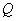 = (0,23 + 0,32),где  - осушаемый объем, м.14. Для измерения давления и расхода воздуха трубопровод подачи осушаемого воздуха оборудуют дроссельной расходомерной шайбой или другим подобным устройством.15. Регулирование количества подаваемого в объем осушенного воздуха осуществляют запорно-регулировочными устройствами (заслонками, шиберами, клапанами и т.п.).16. Температуру и относительную влажность воздуха контролируют в соответствии с требованиями НТД на консервацию конкретных изделий или групп изделий.17. Контрольные измерения подачи воздухоосушительной установки проводят после окончания монтажа системы динамического осушения воздуха (при пробном пуске), а при ее эксплуатации - не реже одного раза в год.18. Контроль обводненности силикагеля в адсорберах воздухоосушительной установки проводят по ГОСТ 3956-76 не реже одного раза в год. (Введено дополнительно, Изм. N 3).Текст документа сверен по:официальное изданиеМ.: ИПК Издательство стандартов, 1996 Юридическим бюро "Кодекс"в текст документа внесено Изменение N 5, принятое постановлением Госстандарта России от 25.11.97 N 373 #G0  Группа Т95 ИЗМЕНЕНИЕ N 6*#M12293 0 1200004940 3271140448 85 1356201782 1373692367 3777048187 4292207558 106 81ГОСТ 9.014-78 "Единая система защиты от коррозии и старения. Временная противокоррозионная защита изделий. Общие требования"#S _______________* Государство-разработчик Россия. Постановлением Госстандарта России от 09.03.04 N 94-ст введено в действие на территории РФ с 01.07.2005 (ИУС N 6, 2004 год). - Примечание "КОДЕКС".МКС 25.220ПРИНЯТО Межгосударственным советом по стандартизации, метрологии и сертификации (протокол N 24 от 05.12.2003)ЗАРЕГИСТРИРОВАНО Бюро по стандартам МГС N 4713За принятие изменения проголосовали национальные органы по стандартизации следующих государств: AM, BY, KZ, KG, MD, RU, TJ, UZ [коды альфа-2 по МК (ИСО 3166) 004]Дату введения в действие настоящего изменения устанавливают указанные национальные органы по стандартизации#M12293 0 1200004940 81 77 1182383271 2862500421 2143690453 893572027 2401508593 4294967294Пункт 5.1#S. Таблица 2. Графа "Средства временной защиты". Для варианта защиты ВЗ-1 исключить наименование ЖКБ* со всеми относящимися к нему требованиями; дополнить наименованием - "Консервационное масло Росойл-700":для варианта защиты ВЗ-7 исключить наименования: "Составы: ЗИП*, ХП-1*, ФП-6*, ВАП-2*" со всеми относящимися к ним требованиями;для варианта защиты ВЗ-8 исключить наименование: НГМ-МЛ* со всеми относящимися к нему требованиями;вариант защиты ВЗ-12 изложить в новой редакции:графа "Средства временной защиты". Для варианта защиты ВЗ-13 заменить слова: "Противокоррозионная бумага по #M12291 1200018145ГОСТ 16295-93#S марки БН" на "БН* (противокоррозионная бумага марки БН по #M12291 1200018145ГОСТ 16295-93#S; порошок)";для варианта защиты ВЗ-14 исключить слова: "марки НДА по #M12291 1200018145ГОСТ 16295-93#S";дополнить наименованиями средств временной противокоррозионной защиты ИФХАН-8 и ингибированной полиэтиленовой пленки ЗИРАСТ:для варианта защиты ВЗ-15 дополнить наименованиями средств временной противокоррозионной защиты ИФХАН-61, ИФХАН-118 и ингибированной полиэтиленовой пленки ЗИРАСТ:таблицу 2 дополнить обозначением варианта временной противокоррозионной защиты ВЗ-6:примечание 2 перед обозначением ВЗ-8 дополнить обозначением: ВЗ-6.#M12293 0 1200004940 81 78 1182383271 893572027 2225 3536722805 2401508593 1816330173Пункт 5.2#S. Таблица 3. Графу "Варианты временной защиты изделий при полной консервации" для групп изделий I-1, I-2, I-3, IV-1, IV-2, IV-4 (знаменатель), V и графу "Варианты временной защиты изделий при частичной консервации" для группы изделий I-2 дополнить обозначением: ВЗ-6.#M12293 1 1200004940 81 84 1359363595 2401508593 4294967294 658433188 13 3369884036Пункт 5.8#S после слов "ВЗ-4 - в обязательном приложении 4" дополнить абзацем:"ВЗ-6 - в обязательном приложении 4а".#M12293 2 1200004940 82 78 1182383271 713440635 3605519560 1322209301 4294967294 433032697Пункт 6.2#S. Таблица 4. Заменить ссылку: ГОСТ 17308-82 на #M12291 1200020282ГОСТ 17308-88#S.#M12293 3 1200004940 83 77 353838200 893572027 2401508593 4294671825 1975846388 2225Пункт 7.1#S. Таблица 5. Вариант защиты ВЗ-1. Исключить наименование средства защиты ЖКБ* со всеми относящимися к нему требованиями; дополнить наименованием - "Консервационное масло Росойл-700":для варианта защиты ВЗ-4 заменить ссылку: ГОСТ 3276-74 на #M12291 1200008578ГОСТ 3276-89#S;для варианта защиты ВЗ-7 исключить наименования: ЗИП*, ВАП-2*, ХП-1*, ФП-6* со всеми относящимися к ним требованиями;графа "Средства защиты". Для варианта защиты ВЗ-8 исключить обозначение: НГМ-МЛ*;для варианта защиты ВЗ-12 после слов "Ингибитор М-1* (водные растворы)" дополнить словами: "Ингибитор Н-М-1* (водные растворы)";для варианта защиты ВЗ-13 заменить слова: "Противокоррозионная бумага марки БН по #M12291 1200018145ГОСТ 16295-93#S" на "БН* (противокоррозионная бумага марки БН по #M12291 1200018145ГОСТ 16295-93#S; порошок)";для вариантов защиты ВЗ-14 и ВЗ-15 дополнить наименованиями средств защиты - ИФХАН-8, ИФХАН-61, ИФХАН-118, ЗИРАСТ:таблицу 5 дополнить вариантом защиты - ВЗ-6:#M12293 0 1200004940 84 77 503112089 2547451380 2401508593 4294967294 2700884436 3154Пункт 8.1#S. Таблица 6. Графа "Способы расконсервации". Для варианта ВЗ-12 заменить слова: "ингибитором М-1*" на "ингибиторами М-1*, Н-М-1*";для варианта ВЗ-13 дополнить абзацем:"удаление порошка, напыленного электростатическим методом, проводят пылесосом";для вариантов ВЗ-14, ВЗ-15 первый абзац после слов "противокоррозионной бумаги" дополнить словами: "ингибированной полиэтиленовой пленки";второй абзац дополнить словами: "удаление порошка, напыленного электростатическим методом, проводят пылесосом";таблицу 6 дополнить вариантом временной защиты - ВЗ-6:#M12293 0 1200004940 24254 77 4292900552 2298134004 4 2547451380 2401508593 2822Пункт 10.1#S. Заменить слова: "гигиенический сертификат" на "санитарно-эпидемиологическое заключение".#M12293 1 1200004940 24254 81 2493210891 3597780767 4173553506 2225 3012453383 976330219Пункт 10.5#S. Второй абзац. Заменить слова: "полимерных покрытий" на "полимерных покрытий и ингибиторов коррозии";третий абзац дополнить словами: "а также водно-восковых составов".#M12293 2 1200004940 24254 84 3908150952 2862500421 893572027 2607301661 2242944813 350506559Пункт 10.8#S после обозначения ИФХАН-1* дополнить словами: "ИФХАН-8*, ИФХАН-61*, ИФХАН-118*, ингибированной полиэтиленовой пленки ЗИРАСТ*".#M12293 3 1200004940 24254 24254 3521388728 1430864951 2822 2557591489 2298134004 4Пункт 10.10#S. Заменить ссылку: ГОСТ 12.4.011-87 на #M12291 1200000277ГОСТ 12.4.011-89#S;дополнить абзацем:"При выполнении работ по консервации методами распыления (статического напыления), а также при любых видах работы с ингибиторами коррозии необходима защита органов дыхания (например, респираторами ШБ-1 типа "Лепесток")".#M12293 4 1200004940 24254 24255 4294960075 3487043949 1748452232 2143692044 3857915541 2225Пункт 10.11#S. Второй абзац. Заменить слова: "противокоррозионную бумагу" на "противокоррозионную бумагу и ингибированную полиэтиленовую пленку".#M12293 5 1200004940 24254 1236444583 1061002212 24254 77 4292900552 2298134004 4Раздел 10#S дополнить пунктом - 10.17:"10.17. Оборудование для электростатического напыления порошков ингибиторов должно быть заземлено, рабочие места снабжены резиновыми ковриками. Для уменьшения электрического заряда рекомендуется оснащать оборудование нейтрализаторами статического электричества".#M12293 6 1200004940 24255 82 4184616793 3451665955 4294773244 2607301677 402461511 1253565352Пункт 11.6#S. Заменить слова: "#M12291 1200000155СанПиН 4630-88#S "Охрана поверхностных вод от загрязнений" на "#M12293 7 1200006938 2777474341 78 77 81 1980115976 2772152699 584910322 4294967268СанПиН 2.1.5.980-2000#S "Гигиенические требования к охране поверхностных вод. Водоотведение населенных мест, санитарная охрана водных объектов", утвержденных Минздравом России".Приложение 1. Пункты #M12293 8 1200004940 78 77 4292900552 3235844997 1644492356 2401508593 2233143309 29485854092.1#S, #M12293 9 1200004940 78 84 3318680799 3012453383 3830200700 1086012552 1322209274 42949672942.8#S (таблица 2). Заменить ссылку: ГОСТ 9976-83 на #M12291 1200020189ГОСТ 9976-94#S (3 раза).#M12293 10 1200004940 2182457493 78 415960637 3006406560 246330390 3166764010 4 46961405Приложение 2#S. Таблица. Наименование таблицы дополнить словами: "и ингибированными средствами";заменить наименование графы: "Ингибиторы коррозии" на "Ингибиторы коррозии и ингибированные средства";таблицу дополнить наименованиями ингибиторов ИФХАН-8, ИФХАН-61, ИФХАН-118, ингибированной полиэтиленовой пленки ЗИРАСТ и водно-воскового защитного состава Герон:Продолжение Приложение 5. Пункт 1. #M12293 0 1200004940 3318680799 19692575 763529459 1816196347 46961405 1452868026 2597518947 46961427Таблица#S. Графа "Ингибированные покрытия". Наименования покрытий Оремин, Кабинор, Ингибит-С, Мольвин-МЛ дополнить знаком сноски: *;графа "Продолжительность сушки каждого слоя". Для ингибированных полимерных покрытий НГ-222А*, МОПЛ-2*, МОПЛ-3*, Оремин*, Кабинор*, Ингибит-С*, Мольвин-МЛ* заменить норму: 1 ч на 1 сут;ингибированные покрытия ЗИП*, ВАП-2*, ХП-1*, ФП-6*, НГМ-МЛ со всеми относящимися к ним требованиями исключить;таблицу дополнить примечанием:"Примечание. Под продолжительностью сушки следует понимать время полного высыхания покрытия";#M12293 1 1200004940 79 4292900552 19692552 46961405 4292496409 4292099199 3371051044 2828527796пункт 3#S. Заменить слова: "покрытий ЛСП*, ЗИП*, ВАП-2*, НГ-216* не допускается их" на "покрытия ЛСП* не допускается его";#M12293 2 1200004940 82 3651987647 46961427 3195298451 4292496409 4292099199 3828532619 3797573480пункт 6#S. Заменить слова: "Снимаемые покрытия (составы ЛСП*, ЗИП*, ХП-1*, ФП-6*, ВАП-2*)" на "Снимаемое покрытие ЛСП*";#M12293 3 1200004940 84 4294960075 3487043949 593043612 3195298451 4292496409 4292099199 3371051044пункт 8#S. Заменить слова: "составы ЛСП*, ЗИП*, ВАП-2*" на "состав ЛСП*";Пункты #M12293 4 1200004940 85 905419411 4292099199 4 3371051044 3885810882 617766857 35925254349#S, #M12293 5 1200004940 24255 2579448569 3797573480 1748455990 2225 2401508593 3253321245 264800862811#S, #M12293 6 1200004940 24256 111629575 4164543659 2298134004 3525046024 3349967064 234113920 382853261912#S, #M12293 7 1200004940 24257 111629575 3755692771 763529450 1816196338 1860978034 3828532619 265233971413#S исключить.#M12293 8 1200004940 77 80 3336517782 4148126363 3279516159 2401508593 2822 3977081740Приложение 6. Пункт 1.4#S. Исключить слова, "на территории СССР".#M12293 9 1200004940 77 1359363595 1625007928 529398404 402461484 4292623991 77 77Приложение 7. Пункт 1#S. Заменить слова: "ингибитора М-1*" на "ингибиторов М-1*, Н-М-1*";#M12293 10 1200004940 77 77 4291814449 2298134004 713441589 4 2087215051 974523327пункт 1.1#S после значения 1-5% дополнить словами: "ингибитора Н-М-1* с концентрацией его 1-3%";#M12293 11 1200004940 78 77 4291814449 2298134004 713441589 974523327 1251884706 2607662639пункт 2.1#S. Исключить слова: "по ГОСТ 2874-82"; заменить ссылку: ГОСТ 6824-76 на #M12291 1200022094ГОСТ 6824-96#S;дополнить разделом - 3:"3. Консервация порошками ингибиторов методом электростатического напыления3.1. Нанесение порошка ингибитора на металлическую поверхность проводят в последовательности:- размещение изделия в установке напыления на приспособлении с заземлением;- подключение установки напыления в соответствии с инструкцией по эксплуатации;- напыление порошка ингибитора на металлическую поверхность в электростатическом поле, создаваемым между заряжающими электродами на конце ствола распылителя и заземленным изделием;- обработка защищенной поверхности изделия потоком ионов, создаваемого коронным разрядом.3.2. Режимы нанесения порошка ингибитора в зависимости от типа обрабатываемой поверхности приведены в табл.1.Таблица 1 3.3. Подачу порошка ингибитора в установку напыления проводят из емкости установки (или бачка распылителя) в виде воздушно-порошковой смеси, получаемой с помощью сухого воздуха по #M12291 1200014780ГОСТ 9.010-80#S под давлением 2,5 кгс/см.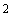 Для напыления порошка ингибитора применяют электростатический распылитель, снабженный набором сменных заряжающих головок: широкозахватных шириной захвата защищаемой поверхности 70 см на расстоянии 60 см от поверхности; направленной головкой шириной захвата 20 см; ток коронного разряда при минимальном расстоянии до защищаемой поверхности изделия должен составлять не более 10 мкА.3.4. Электростатическое напыление порошков ингибиторов на металлическую поверхность изделия проводят, используя установки для распыления порошковых полимерных материалов по #M12291 1200007665ГОСТ 9.410-88#S или приведенные в табл.2.Таблица 2 #M12293 0 1200004940 77 4248033069 402461511 1748455990 2822 802021363 204696453 223438343Приложение 8. Пункт 1#S. Заменить слово: "(бумагах," на "(бумагах, полиэтиленовой пленке,";#M12293 1 1200004940 80 4292900552 2747717256 2242944829 1818858786 2822 802021363 2685662341пункт 4#S. Первый абзац дополнить словами: "ингибитора ИФХАН-8* - не более 80 см, ингибиторов ИФХАН-61* и ИФХАН-118* - не более 50 см, ингибитора ЗИРАСТ* - не более 100 см";второй абзац после слов "ингибитора ВНХ-Л-20* - от 50 до 150 г/м объема упаковки" дополнить словами: "ингибитора ИФХАН-8* - от 10 до 150 г/м объема упаковки, ингибиторов ИФХАН-61* и ИФХАН-118* - от 50 до 150 г/м объема упаковки";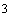 #M12293 2 1200004940 81 1359363595 2143690453 204700837 81 77 4291814449 2298134004пункт 5#S. Наименование дополнить словами: "и ингибированной полиэтиленовой пленкой";дополнить пунктом - 5.3:"5.3. Методы консервации ингибированной полиэтиленовой пленкой марки ЗИРАСТ* аналогичны консервации противокоррозионной бумагой по п.5.1, а), б), в), г). Во избежание попадания влаги внутрь упаковки необходимо обеспечивать плотное скрепление пленки друг к другу с помощью липкой ленты, бечевы или зажимов. При упаковывании изделий в ингибированную пленку в соответствии с п.5.1, б) допускается наложение свободных концов пленки внахлест";#M12293 3 1200004940 83 77 3468413791 1406944607 4 976330203 1736749799 1818858786пункт 7.1#S. Заменить слова: "Г-2* и НДА*" на "Г-2*, НДА*, ИФХАН-8*, ИФХАН-61* и ИФХАН-118*, а также гликолевые растворы ИФХАН-61*";#M12293 4 1200004940 83 78 3605884948 1748452232 1736749799 13 2366141825 310281931пункт 7.2#S дополнить словами: "ингибитора ИФХАН-8* от 10 до 20%, ингибитора ИФХАН-61* от 1,5 до 50%, ингибитора ИФХАН-118* от 5 до 15%";#M12293 5 1200004940 84 79 1359363594 2401508593 1464567476 402461484 3280608092 3405826538пункт 8.3#S дополнить абзацем:"Нанесение порошка ингибитора НДА* методом электростатического напыления проводят в соответствии с требованиями разд.3 приложения 7".#M12293 6 1200004940 3271140448 85 1356201782 1373692367 3777048187 4292207558 106 81Стандарт#S дополнить приложением - 4а:"ПРИЛОЖЕНИЕ 4аОбязательное КОНСЕРВАЦИЯ ПО ВАРИАНТУ ЗАЩИТЫ ВЗ-6 1. Нанесение восковых составов на наружные поверхности изделий проводят окунанием, распылением или кистью (тампоном).При нанесении восковых составов окунанием время выдержки в них изделия должно быть не менее 1 мин.Режимы нанесения восковых составов распылением должны соответствовать следующим требованиям:При нанесении восковых составов распылением сжатый воздух должен соответствовать #M12291 1200014780ГОСТ 9.010-80#S. Для доведения водно-воскового защитного состава Герон* до рабочей вязкости при необходимости применяют водопроводную воду.2. Слой воскового состава должен быть сплошным, без воздушных пузырей, подтеков и инородных включений. Дефекты устраняют повторным нанесением состава.3. Технология нанесения водно-воскового защитного состава Герон* приведена в таблице.4. Сушку поверхностей с нанесенными восковыми составами проводят в естественных условиях при температуре не ниже 5 °С или в сушильных камерах, или с использованием калориферных установок при температуре не выше 40 °С.5. Перечень защищаемых металлов приведен в приложении 2 настоящего стандарта.Технология нанесения восковых составов Информационные данные. #M12293 0 1200004940 82 3766062035 1628813145 2380148271 3853693637 4292693904 2822 4106026011Пункт 6#S. Заменить ссылки: ГОСТ 12.4.011-87 на #M12291 1200000277ГОСТ 12.4.011-89#S, ГОСТ 6823-77 на #M12291 1200019820ГОСТ 6823-2000#S, ГОСТ 6824-76 на #M12291 1200022094ГОСТ 6824-96#S, ГОСТ 9976-83 на #M12291 1200020189ГОСТ 9976-94#S, ГОСТ 17308-82 на #M12291 1200020282ГОСТ 17308-88#S; дополнить ссылкой: #M12291 1200007665ГОСТ 9.410-88#S; исключить ссылку: ГОСТ 2874-82 (Приложение 7).Текст документа сверен по:официальное изданиеИУС N 6, 2004 #G0Обозначение НТД, на который дана ссылкаНомер пункта, подпункта, перечисления, приложения ГОСТ 2.1101-68Вводная часть ГОСТ 3.1109-821.1 #M12291 1200005200ГОСТ 9.008-82#S1.1 ГОСТ 9.010-80Приложения 1, 3, 4 #M12293 0 1200005302 85 7517872 24254 707105630 4294967292 0 0 0ГОСТ 9.028-74#SВводная часть ГОСТ 9.103-781.1      #M12291 5200224ГОСТ 12.0.003-74#S10.1       #M12291 1200003608ГОСТ 12.1.005-88#S10.4       ГОСТ 12.3.002-7510.2       #M12291 1200003611ГОСТ 12.4.009-83#S10.15       #M12291 1200000277ГОСТ 12.4.011-89#S10.10        #M12291 1200005274ГОСТ 12.4.021-75#S10.5         #M12291 1200003391ГОСТ 12.4.026-76#S10.16                          ГОСТ 201-76Приложение 1 ГОСТ 515-776.2 ГОСТ 1381-73Приложение 2 ГОСТ 1908-886.2 ГОСТ 2199-786.2 ГОСТ 2263-79Приложение 1 ГОСТ 2488-79Приложение 9 ГОСТ 2603-79Приложение 5 #M12291 9056512ГОСТ 2697-83#S6.2 ГОСТ 2712-755.1, 7.1 ГОСТ 2874-82Приложение 7 #M12291 1200003654ГОСТ 3134-78#S8.1, приложения 1,5 ГОСТ 3276-895.1, 7.1 ГОСТ 3553-87Приложение 5 ГОСТ 3956-765.1, приложения 6, 10 ГОСТ 4220-755.1, 7.1, приложения 2, 7 ГОСТ 4459-755.1, 7.1, приложения 2, 7 ГОСТ 5100-85Приложения 1, 7 ГОСТ 5272-681.1 ГОСТ 5346-78Приложение 5 ГОСТ 6823-77Приложение 7 ГОСТ 6824-76Приложение 7 ГОСТ 7699-78Приложение 7 ГОСТ 7827-74Приложение 5 ГОСТ 8273-756.2, приложения 5, 7 ГОСТ 8433-81Приложения 1, 7 #M12291 1200003655ГОСТ 8505-80#S8.1, приложения 1, 5, 9 ГОСТ 8828-896.2 ГОСТ 8981-78Приложение 5 ГОСТ 8984-75Приложение 6 ГОСТ 9293-745.1, приложение 6 ГОСТ 9410-78Приложение 5 ГОСТ 9438-856.2, приложение 5 ГОСТ 9569-796.2, приложения 5, 9 ГОСТ 9949-76Приложение 5 ГОСТ 9976-83Приложения 1, 5 ГОСТ 10354-826.2, приложение 6 #M12291 1200003673ГОСТ 10877-76#S5.1, 7.1 ГОСТ 12172-746.2 ГОСТ 13078-81Приложение 1 #M12293 0 1200003320 3246260733 4294961312 4293091740 489794815 4294961312 4293091740 1792605797 4294961312ГОСТ 15150-69#S3.1, 7.1 #M12291 1200003678ГОСТ 15171-78#S5.1, приложение 5 ГОСТ 16295-935.1, 6.2, 7.1 ГОСТ 16711-84Приложения 5, 7 ГОСТ 17308-886.2 ГОСТ 18251-876.2, приложение 5 ГОСТ 19537-835.1, 7.1 ГОСТ 19906-745.1, 7.1, 8.1, приложения 2, 7 #M12291 1200003679ГОСТ 23639-79#S5.1 ГОСТ 23844-79Приложение 1 СТ СЭВ 992-78Вводная часть, приложение 1 #G0ГруппаХарактеристика изделия Наименование изделия I Изделия простой формы из черных и цветных металлов или их сочетаний, с металлическими и неметаллическими неорганическими покрытиями или без нихI-1 Мелкие изделия массового производства Винты, гвозди, заклепки, шплинты, гайки, пружины, подкладки, скобы, пилы, зубила, инструмент для монтажа и т.п.I-2 Изделия с точно обработанной поверхностью Валы, оси, клапаны, шестерни, поршни, поршневые кольца, блоки цилиндров, корпуса насосов и т.п.I-3 Изделия с легкодоступными внутренними поверхностями (полости, углубления)Баки, резервуары, крылья автомобилей, шасси, рамы и т.п.II Изделия сложной формы, различных габаритных размеров из черных и цветных металлов или их сочетаний; с металлическими и неметаллическими неорганическими покрытиями или без них; возможно наличие неметаллических материалов, подвижных механизмовII-1 Изделия сложной формы, с подвижными частями, имеющие наружные и внутренние поверхности Двигатели внутреннего сгорания, станки, компрессоры, турбины, тормозные системы, гидрошланги, швейные машины, сельскохозяйственные машины и т.п.II-2 Изделия, у которых поверхности, подлежащие консервации, при эксплуатации работают в контакте с маслом или другими технологическими жидкостямиКарданные валы, редукторы, масляные фильтры, карбюраторы, насосы, маслоохладители и т.п.II-3 Изделия с подвижными частями, имеющие сопрягаемые поверхности повышенной точностиТочные передачи, подшипники качения, измерительные приборы и т.п.II-4 Изделия с труднодоступными внутренними поверхностями и (или) большими полостямиХолодильные системы, паровые и водяные котлы, теплообменники и т.п.III Изделия из черных и цветных металлов и неметаллических материалов; возможно наличие точно обработанных поверхностей, движущихся деталей, электронных и оптических устройствIII-l Контрольно-измерительные и оптические приборы и устройства, радиотехнические изделия и электронно-вычислительная техника Амперметры, вольтметры, часы, манометры, телескопы, зрительные трубы, фотоприборы, радиоприемники, радиостанции, электронно-вычислительная техника и т.п.III-2 Электротехнические изделия Электродвигатели, регуляторы, генераторы, стартеры и т.п.III-3 Изделия электронной техники Электронные лампы, конденсаторы, электровакуумные приборы, пьезоэлектрические приборы и т.п.IV Изделия простой формы из черных или цветных металлов, с металлическими и неметаллическими неорганическими покрытиями или без нихIV-1 Изделия с большой плоской поверхностью (прокат), холоднокатаные без дополнительной механической обработкиЛисты, ленты (в том числе листовое железо для автомобилестроения)IV-2 Изделия холоднокатаные, горячекатаные без дополнительной механической обработки, штампованные, кованые Прутки, листы, болванки, угольники, профильный прокат, поковки, штамповки и т.п.IV-3 Проволока всех видов IV-4 Трубы всех видов V Изделия из черных металлов, крупногабаритные, сложной формы Металлоконструкции различных видов (балки, электрические промежуточные опоры, мостовые конструкции, судовые конструкции и т.п.)#G0Обозначение варианта защиты Характеристика варианта защиты Средства временной защиты Применение ВЗ-1 Защита консервационными маслами изделий из черных и цветных металлов Консервационное масло К-17 пo #M12291 1200003673ГОСТ 10877-76#SКонсервационное масло К-17у*Может вызвать потемнение меди и ее сплавов, магния и его сплавов ЖКБ*Применяют для изделий из чугуна и стали (станков, сельскохозяйственных машин и запасных частей к ним и др.)Состав КОРМИН*Консервационный смазочный материал НГ-203Р*ВЗ-1 Защита консервационными маслами изделий из черных и цветных металлов Рабочие масла с маслорастворимыми ингибиторами: АКОР-1 по #M12291 1200003678ГОСТ 15171-78#S при концентрации 15-25%;КП по #M12291 1200003679ГОСТ 23639-79#S при концентрации 15-20%;МСДА-1* при концентрации 1-3 %; М-1* при концентрации 1-5 %Мифол* при концентрации 8-10 %   МСДА-1* не допускается применять при температуре 353 К (80 °С) более 20 мин ВЗ-2 Защита рабоче- консервационными маслами изделий из черных и цветных металлов Рабочие масла с маслорастворимыми ингибиторами: АКОР-1 по #M12291 1200003678ГОСТ 15171-78#S при концентрации 5-10%; КП по #M12291 1200003679ГОСТ 23639-79#S при концентрации 5-15 % Рабоче-консервационные маслаВЗ-4 Защита консервационными смазками Смазка пушечная по ГОСТ 19537-83 изделий из черных и цветных металлов Смазка МЗ*Применяют как рабоче-консервационную. Для групп изделий I-I, I-2, II-3, II-4 применяют для защиты наружных поверхностейПластичная смазка ГОИ-54п по ГОСТ 3276-89 В условиях хранения 3-9 вызывает потемнение медиСмазка АМС-3 (АМС-1) по ГОСТ 2712-75 Смазки Литол-24, Литол-24рк по #M12291 1200003468ГОСТ 21150-87#SНе защищает свинец ВЗ-7 Защита снимаемыми ингибированными полимерными покрытиями изделий из черных и цветных металлов Состав ЛСП* (смесь эмали ХВ-114* и маслорастворимого ингибитора АКОР-1 по #M12291 1200003678ГОСТ 15171-78#S)Вызывает потемнение меди Составы:ЗИП*Не защищает медь ХП-1*Не защищает чугун, цинк, латуньФП-6*Не защищает латунь, цинк ВАП-2*ВЗ-8 Защита смываемыми ингибированными НГ-222А*покрытиями изделий из черных и цветных металлов Мовиль*Применяют для защиты труднодоступных поверхностей корпусов автомобилей и изделий группы II-4. Расконсервация не требуетсяИФХАН-29*Применение для чугуна после проведения испытанийМОПЛ-2*Применяют для защиты труднодоступных поверхностей автомобилей и сельскохозяйственных машин, изделий групп I-1, II-1, II-4. МОПЛ-3*Применяют для защиты днища автомобиля, сельскохозяйственных машин и изделий групп I-3, VОремин*Применяют для защиты труднодоступных поверхностей корпусов автомобилей, строительных конструкций, изделий групп I-1, I-3. Расконсервация не требуетсяЗащита смываемыми ингибированными покрытиями изделий из черных и цветных металлов НГМ-МЛ*Применяют для защиты труднодоступных поверхностей автомобилей и изделий групп I-1, I-3. Расконсервация не требуетсяКабинор*Применяют для защиты строительных конструкций, труднодоступных поверхностей корпусов автомобилей, эстакад, мостов и изделий групп II-1, IV-3, IV-4, VИнгибит-С*Применяют для защиты рабочих органов сельскохозяйственных машин, металлоконструкций различных видов и изделий групп I-3, II-1, VМольвин-МЛ*Применяют для защиты труднодоступных поверхностей корпусов автомобилей и изделий групп I-1, I-3. Работоспособно до плюс 160 °С. Расконсервация не требуетсяВЗ-10 Защита с помощью статического осушения воздуха изделий из черных и цветных металлов Силикагель технический по ГОСТ 3956-76 или силикагель гранулированный мелкопористый марки КСМГ-10,5* в изолированном объеме изделия или упаковкиВЗ-11 Защита с помощью динамического осушения воздуха изделий из черных и цветных металлов Воздух с относительной влажностью по НТД на конкретное изделие, но не более 50 %, получаемый в воздухоосушительной установкеВЗ-12 Защита контактными ингибиторами коррозии изделий из черных металловИнгибитор М-1* (водные растворы)Применяют 1-5 % растворы ингибитора. Обладает фунгицидными свойствами ВЗ-13 Защита контактными ингибиторами коррозии изделий из черных и цветных металловПротивокоррозионная бумага по ГОСТ 16295-93 марки БН Действует только при непосредственном контакте ХЦА* (противокоррозионная бумага; порошок)Калий двухромовокислый по ГОСТ 4220-75 или калий хромовокислый по ГОСТ 4459-75Применяют для внутренних поверхностей систем охлаждения ВЗ-14 Защита летучими ингибиторами коррозии изделий из черных металлов НДА* (порошок, линапон; спиртовые, водоспиртовые и водные растворы; ингибированный воздух; противокоррозионная бумага марки НДА по ГОСТ 16295-93; таблин; гранлин)Противокоррозионная бумага марки УНИ по ГОСТ 16295-93Линапон* (с ингибитором НДАК*)ВЗ-15 Защита летучими ингибиторами коррозии изделий из черных и цветных металлов Г-2* (порошок; спиртовые, водоспиртовые и водные растворы; противокоррозионная бумага марки МБГИ по ГОСТ 16295-93)Линасиль ИФХАН-1*Лингал* (с ингибитором ВНХ-Л-49*)ВЗ-15 Защита летучими ингибиторами ИФХАН-100* (линасиль)коррозии изделий из черных и цветных металлов ВНХ-Л-20* (таблин; гранлин; лингал) и его модификации (таблины ВНХ-Л-20М-1*, ВНХ-Л-20М-3*, ВНХ-Л-20М-2*)Противокоррозионная бумага УНИБ2*Противокоррозионная бумага НБМЭА*Противокоррозионные бумаги марок БЛИКМ, БЛИКП, УНИБ по ГОСТ 16295-93Применение и сроки защиты по ГОСТ 16295-93 ВЗ-16 Защита изделий с помощью инертной атмосферы или осушенным воздухом Инертный газ, азот по ГОСТ 9293-74 с точкой росы не выше 228 К (минус 45 °С) или осушенный воздухОбъемная доля кислорода в инертном газе не более 0,05%#G0Варианты временной защиты изделийВарианты временной защиты изделийГруппа изделий при полной консервации при частичной консервации I-1 ВЗ-1, ВЗ-4, ВЗ-7, ВЗ-8, BЗ-12, ВЗ-13, ВЗ-14, ВЗ-15Не применяется I-2 ВЗ-1, ВЗ-2, ВЗ-4, ВЗ-7, ВЗ-12, ВЗ-13, ВЗ-14, ВЗ-15ВЗ-1, ВЗ-2, ВЗ-4, ВЗ-7 I-3 ВЗ-1, ВЗ-2, BЗ-12, ВЗ-13, ВЗ-14, ВЗ-15ВЗ-2, ВЗ-4, ВЗ-7, ВЗ-8 II-1 ВЗ-1, ВЗ-2, ВЗ-10, ВЗ-11, ВЗ-14, ВЗ-15ВЗ-1, ВЗ-2, ВЗ-4, ВЗ-7, ВЗ-8, ВЗ-13, ВЗ-14, ВЗ-15II-2 ВЗ-1, ВЗ-2, ВЗ-4 , ВЗ-7, ВЗ-8, ВЗ-10, ВЗ-12, ВЗ-13 ВЗ-1, ВЗ-4, ВЗ-7, ВЗ-8, ВЗ-14II-3 ВЗ-1, ВЗ-2, ВЗ-4, ВЗ-12, ВЗ-13, ВЗ-14, ВЗ-15ВЗ-1, ВЗ-4, ВЗ-7, ВЗ-8 II-4 ВЗ-1, ВЗ-2, ВЗ-10, ВЗ-12, ВЗ-13, ВЗ-14, ВЗ-15, ВЗ-16ВЗ-1, ВЗ-4, ВЗ-7, ВЗ-8 B3-1, ВЗ-2, ВЗ-4, ВЗ-7, ВЗ-8III-l ВЗ-4, ВЗ-10, ВЗ-11, ВЗ-14, ВЗ-15, ВЗ-16 ВЗ-1, ВЗ-2, ВЗ-4, ВЗ-13III-2 ВЗ-1, ВЗ-2, ВЗ-4, ВЗ-10, ВЗ-14, ВЗ-15, ВЗ-16ВЗ-1, ВЗ-2, ВЗ-4, ВЗ-7 III-3 ВЗ-4, ВЗ-7, ВЗ-10, ВЗ-15, ВЗ-16BЗ-1, ВЗ-2, ВЗ-13 IV-1 ВЗ-1, ВЗ-2, ВЗ-7, ВЗ-13, ВЗ-14, ВЗ-15He применяется IV-2 ВЗ-1, ВЗ-2, ВЗ-7, ВЗ-12, ВЗ-14, ВЗ-15“IV-3 ВЗ-1, ВЗ-2, ВЗ-4, BЗ-12, ВЗ-14, ВЗ-15He применяется IV-4 ВЗ-1, ВЗ-2, ВЗ-12, ВЗ-13, ВЗ-14, ВЗ-15То же ВЗ-1, ВЗ-2, ВЗ-4, ВЗ-8V ВЗ-4, ВЗ-8ВЗ-1, ВЗ-2, ВЗ-4, ВЗ-8 #G0Обо- зна- чение упа- ковоч- ного Характеристика упаковочного средства Наименование упаковочного средства Последовательность применения упаковочных средств в вариантах внутренней упаковки Последовательность применения упаковочных средств в вариантах внутренней упаковки Последовательность применения упаковочных средств в вариантах внутренней упаковки Последовательность применения упаковочных средств в вариантах внутренней упаковки Последовательность применения упаковочных средств в вариантах внутренней упаковки Последовательность применения упаковочных средств в вариантах внутренней упаковки Последовательность применения упаковочных средств в вариантах внутренней упаковки Последовательность применения упаковочных средств в вариантах внутренней упаковки Последовательность применения упаковочных средств в вариантах внутренней упаковки сред- ства ВУ-1 ВУ-2 ВУ-3 ВУ-4 ВУ-5 ВУ-6 ВУ-7 ВУ-8 ВУ-9 УМ-1 Упаковочный материал на основе бумаги или ткани с ограниченной водомасло- проницаемостью. Применяют в виде листов (в один или несколько слоев), пакетов, мешков с последующим креплением (при необходимости) клеем по ГОСТ 2199-78, ГОСТ 12172-74 и т.п., клеевыми лентами по ГОСТ 18251-87, ГОСТ 9438-85 и т. п., шпагатом по ГОСТ 17308-88 и т.п.Парафинированная бумага по ГОСТ 9569-79; конденсаторная бумага по ГОСТ 1908-88, пропитанная парафином; двухслойная упаковочная бумага по ГОСТ 8828-89; упаковочная битумированная и дегтевая бумага по ГОСТ 515-77; оберточная бумага по ГОСТ 8273-75, пропитанная средством временной противокоррозионной защиты и т.п. В зависимости от конструктивных особенностей изделий, условий и сроков хранения и транспортирования допускается применять конденсаторную бумагу без пропитки парафином, а также оберточную бумагу и картонные коробки, что должно быть указано в НТД на конкретное изделие или группу изделий1 -1 1 1 1 1 1 Герметизация отверстий изделия или его отдельных частей при помощи заглушек, пробок, герметиков, паст и т. п. при консервации внутренних поверхностей изделия УМ-2 Упаковочный материал УМ-1 с дополнительным водонепроницаемым покрытием Бумажные пакеты из материала УМ-1, картонные коробки и т.п. с герметизирующими покрытиями различных композиций по рекомендуемому приложению 9-1 ------УМ-3 Водонепроницаемый упаковочный материал с паропроницаемостью от 0,5 до 5 г/м· сут при температуре 293 К (20 °С) и относительной влажности воздуха 100%. Применяют в виде листов, накидок, мешков, чехлов с последующей заклейкой или завязываниемПолиэтиленовая пленка по ГОСТ 10354-82 толщиной не менее 0,07 мм; прорезиненная ткань типа N 18* и т.п.---2 ----УМ-4 Водонепроницаемый, маслостойкий упаковочный материал с паропроницаемостью не более 0,5 г/м· сут при температуре 293 К (20 °С) и относительной влажности воздуха 100%Применяют в виде листов, чехлов, мешков с последующей герметизацией (заварка, термовакуумформование) или без герметизации (завязывание, обертывание внахлест и т.п.)Полиэтиленовая пленка по ГОСТ 10354-82 толщиной не менее 0,15 мм и другие материалы с указанной паропроницаемостью --2(без герме- тиза- ции)-2 (с гер- ме- ти- за- ци- ей)2,3 (с гер- ме- ти- за- ци- ей)--УМ-5 Пароводонепроницаемая тара разной конструкции и размеров. Применяют для упаковывания одного или нескольких изделий с последующей герметизацией (заклейка, замазка и т.п.) Если конструкция тары обеспечивает необходимую степень защиты на заданные сроки и условия хранения, что подтверждено актами испытаний, утвержденными в установленном порядке, заклейку, замазку тары не проводятФутляры, пеналы, коробки и т.п.------2 -УМ-6 Металлическая тара** разной конструкции и размеров. Применяют для упаковывания одного или нескольких изделий с последующей герметизацией тары (затворы, крышки, пайка, сварка)Футляры, специальные герметичные контейнеры и т.п.-------2 Герметизация отверстий изделия или его отдельных частей при помощи заглушек, пробок, герметиков, паст и т.п. при консервации внутренних поверхностей изделия #G0Вариант защиты Средства защиты Вариант внутренней Сроки защиты, годы, в условиях хранения по #M12293 0 1200003320 3246260733 4294961312 4293091740 489794815 4294961312 4293091740 1792605797 4294961312ГОСТ 15150-69#S Сроки защиты, годы, в условиях хранения по #M12293 0 1200003320 3246260733 4294961312 4293091740 489794815 4294961312 4293091740 1792605797 4294961312ГОСТ 15150-69#S Сроки защиты, годы, в условиях хранения по #M12293 0 1200003320 3246260733 4294961312 4293091740 489794815 4294961312 4293091740 1792605797 4294961312ГОСТ 15150-69#S Сроки защиты, годы, в условиях хранения по #M12293 0 1200003320 3246260733 4294961312 4293091740 489794815 4294961312 4293091740 1792605797 4294961312ГОСТ 15150-69#S Сроки защиты, годы, в условиях хранения по #M12293 0 1200003320 3246260733 4294961312 4293091740 489794815 4294961312 4293091740 1792605797 4294961312ГОСТ 15150-69#S Сроки защиты, годы, в условиях хранения по #M12293 0 1200003320 3246260733 4294961312 4293091740 489794815 4294961312 4293091740 1792605797 4294961312ГОСТ 15150-69#S Сроки защиты, годы, в условиях хранения по #M12293 0 1200003320 3246260733 4294961312 4293091740 489794815 4294961312 4293091740 1792605797 4294961312ГОСТ 15150-69#S упаковки 1 2 2 3, 4 3, 4 5, 6 5, 6 ВЗ-1 Консервационный смазочный материал НГ-203Р*; консервационное масло ВУ-0, ВУ-1 7 3 3 1 1 --К-17 по #M12291 1200003673ГОСТ 10877-76#S; консервационное масло К-17у*;ВУ-2-ВУ-4 10 5 5 3 3 1 1 рабочие масла с маслорастворимыми ингибиторами при их максимальных концентрациях по табл. 2;ВУ-5-ВУ-8 По НТД на конкретные изделия или группу изделий По НТД на конкретные изделия или группу изделий По НТД на конкретные изделия или группу изделий По НТД на конкретные изделия или группу изделий По НТД на конкретные изделия или группу изделий По НТД на конкретные изделия или группу изделий По НТД на конкретные изделия или группу изделий рабочие масла с маслорастворимым ингибитором коррозии Мифол*  ВУ-1,ВУ-5, ВУ-9  -5 5 ----Консервационный смазочный материал НГ-203Р*; консервационное масло К-17 по #M12291 1200003673ГОСТ 10877-76#S; консервационное масло К-17у*ВУ-9 10 7 7 5 5 5 5 Состав Кормин*ВУ-0, ВУ-17 5 5 3 3 3 3 ВУ-2-ВУ-8 По НТД на конкретные изделия или группу изделий По НТД на конкретные изделия или группу изделий По НТД на конкретные изделия или группу изделий По НТД на конкретные изделия или группу изделий По НТД на конкретные изделия или группу изделий По НТД на конкретные изделия или группу изделий По НТД на конкретные изделия или группу изделий ЖКБ*ВУ-0, ВУ-1 5 2 2 1 1 --ВУ-2-ВУ-8 По НТД на конкретные изделия или группу изделий По НТД на конкретные изделия или группу изделий По НТД на конкретные изделия или группу изделий По НТД на конкретные изделия или группу изделий По НТД на конкретные изделия или группу изделий По НТД на конкретные изделия или группу изделий По НТД на конкретные изделия или группу изделий ВЗ-2 Рабочие масла с маслорастворимыми ингибиторами коррозии при их максимальных концентрациях по табл. 2 ВУ-9 10 10 10 10 8 8 8 Рабоче-консервационные масла15 15 14 14 10 10 10 Все по табл. 2 ВУ-0 ВУ-8 По НТД на конкретные изделия или группу изделий По НТД на конкретные изделия или группу изделий По НТД на конкретные изделия или группу изделий По НТД на конкретные изделия или группу изделий По НТД на конкретные изделия или группу изделий По НТД на конкретные изделия или группу изделий По НТД на конкретные изделия или группу изделий ВЗ-4 Смазка пушечная по ГОСТ 19537-83ВУ-0, ВУ-1 7 7 5 5 3 3 1 Смазка АМС-3 (АМС-1) по ГОСТ 2712-75ВУ-2-ВУ-4 --7 7 5 5 3 Смазка Литол-24 по #M12291 1200003468ГОСТ 21150-87#SВУ-5-ВУ-8 10 10 10 10 5 5 5 Рабоче-консервационная смазка Литол-24рк В-0, ВУ-1 7 7 5 5 3 3 1 ВУ-2-ВУ-410 10 10 10 5 5 5 ВУ-5-ВУ-815 15 14 14 10 10 8 Смазка МЗ*ВУ-0-ВУ-410 10 7 7 5 5 5 ВУ-5-ВУ-8 По НТД на конкретные изделия или группу изделий По НТД на конкретные изделия или группу изделий По НТД на конкретные изделия или группу изделий По НТД на конкретные изделия или группу изделий По НТД на конкретные изделия или группу изделий По НТД на конкретные изделия или группу изделий По НТД на конкретные изделия или группу изделий Пластичная смазка ГОИ-54 по ГОСТ 3276-89 ВУ-0, ВУ-1 5 5 3 3 ---ВУ-2-ВУ-4--5 5 3 3 -ВУ-4-ВУ-8 По НТД на конкретные изделия или группу изделий По НТД на конкретные изделия или группу изделий По НТД на конкретные изделия или группу изделий По НТД на конкретные изделия или группу изделий По НТД на конкретные изделия или группу изделий По НТД на конкретные изделия или группу изделий По НТД на конкретные изделия или группу изделий ВЗ-7 ЛСП*ВУ-010 10 6 6 4 4 2 ЗИП*; ВАП-2*ВУ-010 10 5 5 3 3 1 ХП-1*ВУ-010 10 5 5 2 2 -ФП-6*ВУ-05 5 3 3 ---ВЗ-8 НГ-216* марок А, Б, В;ВУ-0, ВУ-15 5 3 3 2 2 -МОПЛ-2*ВУ-3, ВУ-4 7 7 5 5 3 3 1 Мовиль*ВУ-0 5 5 3 3 2 2 -ВЗ-8 Ингибированный восковой состав ИФХАН-29*; НГМ-МЛ*ВУ-0, ВУ-1 7 7 5 5 3 3 1 МОПЛ-3*ВУ-0 7 7 5 5 3 3 1 Оремин* Мольвин-МЛ*;ВУ-0, ВУ-1 7 7 5 5 3 3 1 Кабинор*ВУ-3, ВУ-410 10 5 5 3 3 1 Ингибит-С*ВУ-0 7 7 5 5 3 3 -Все по табл. 2 ВУ-5-ВУ-8 По НТД на конкретные изделия или группу изделий По НТД на конкретные изделия или группу изделий По НТД на конкретные изделия или группу изделий По НТД на конкретные изделия или группу изделий По НТД на конкретные изделия или группу изделий По НТД на конкретные изделия или группу изделий По НТД на конкретные изделия или группу изделий НГ-222А*ВУ-0 15 15 7 7 5 5 3 ВЗ-10 Все по табл. 2 ВУ-5-ВУ-9 По табл. 1 обязательного приложения 6 По табл. 1 обязательного приложения 6 По табл. 1 обязательного приложения 6 По табл. 1 обязательного приложения 6 По табл. 1 обязательного приложения 6 По табл. 1 обязательного приложения 6 По табл. 1 обязательного приложения 6 ВЗ-11 Все по табл. 2 Герметизация помещений, объемов изделий и т.п.По НТД на конкретные изделия или группу изделий По НТД на конкретные изделия или группу изделий По НТД на конкретные изделия или группу изделий По НТД на конкретные изделия или группу изделий По НТД на конкретные изделия или группу изделий По НТД на конкретные изделия или группу изделий По НТД на конкретные изделия или группу изделий ВЗ-12 Ингибитор М-1* (водные растворы)ВУ-13 3 1 1 ---ВУ-3, ВУ-43 3 2 2 1 1 -ВУ-95 5 3 3 2 2 1 ВЗ-13 Противокоррозионная бумага марки БН по ГОСТ 16295-93 ВУ-13 3 1 1 ---ВУ-2-ВУ-4--3 3 ---Противокоррозионная бумага ХЦА*ВУ-17 7 5 5 1 1 -ВУ-3--7 7 2 2 -ВУ-4----5 5 -Калий двухромовокислый по ГОСТ 4220-75 или калий хромовокислый по ГОСТ 4459-75 (загущенные растворы)ВУ-9 7 7 5 5 5 5 3 ВЗ-14 НДА*ВУ-1 2 2 1 1 ---ВУ-5, ВУ-615 15 15 15 10 10 7 ВУ-7-ВУ-920 20 20 20 15 15 10 НДАК*ВУ-5, ВУ-610 10 10 10 5 5 3 Противокоррозионная бумага марки УНИ по ГОСТ 16295-93 ВУ-1, ВУ-2 ВУ-4 2 2 1 1 ---ВУ-5, ВУ-67 7 7 7 5 5 3 НДА*; НДАК*ВУ-2-ВУ-4 По НТД на конкретные изделия или группу По НТД на конкретные изделия или группу По НТД на конкретные изделия или группу По НТД на конкретные изделия или группу По НТД на конкретные изделия или группу По НТД на конкретные изделия или группу По НТД на конкретные изделия или группу НДАК*; противокоррозионная бумага марки УНИ по ГОСТ 16295-93ВУ-7-ВУ-9 изделий изделий изделий изделий изделий изделий изделий ВЗ-15 Г-2*ВУ-12 2 1 1 ---ВУ-5, ВУ-610 10 10 10 5 5 3 ВУ-7-ВУ-910 10 10 10 7 7 5 Линасиль ИФХАН-1*ВУ-5, ВУ-610 10 10 10 5 5 3 ВУ-7-ВУ-910 10 10 10 7 7 5 Линасиль* (с ингибитором ИФХАН-100*)ВУ-5, ВУ-610 10 5 5 5 5 3 ВУ-7-ВУ-910 10 7 7 5 5 5 ВНХ-Л-20* и его модификации по табл. 2; лингал* (с ингибитором ВУ-5, ВУ-610 10 7 7 5 5 3 ВНХ-Л-49*)ВУ-7-ВУ- 910 10 10 10 7 7 5 Противокоррозионная бумага марки УНИБ2*ВУ-1 5 5 5 5 5 5 1 Противокоррозионная бумага марки НБМЭА*ВУ-1 --2 2 ---Все по табл. 2 ВУ-2-ВУ-4 По НТД на конкретные изделия или группу изделий По НТД на конкретные изделия или группу изделий По НТД на конкретные изделия или группу изделий По НТД на конкретные изделия или группу изделий По НТД на конкретные изделия или группу изделий По НТД на конкретные изделия или группу изделий По НТД на конкретные изделия или группу изделий ВЗ-16 Все по табл. 2 ВУ-8, ВУ-9 По НТД на конкретные изделия или группу изделий По НТД на конкретные изделия или группу изделий По НТД на конкретные изделия или группу изделий По НТД на конкретные изделия или группу изделий По НТД на конкретные изделия или группу изделий По НТД на конкретные изделия или группу изделий По НТД на конкретные изделия или группу изделий #G0Вариант временной защитыСпособы расконсервации ВЗ-1, ВЗ-2 Протирание ветошью, смоченной маловязкими маслами, бензином-растворителем для резиновой промышленности* или растворителями по #M12291 1200003655ГОСТ 8505-80#S, #M12291 1200003654ГОСТ 3134-78#S с последующим обдуванием теплым воздухом или протиранием насухо; погружение в растворители с последующей сушкой или протиранием насухо; промывание горячей водой или моющими растворами с пассиваторами и последующей сушкойВЗ-4 Протирание ветошью, смоченной растворителями по #M12291 1200003655ГОСТ 8505-80#S, #M12291 1200003654ГОСТ 3134-78#S или бензином-растворителем для резиновой промышленности, с последующей сушкой или протиранием насухо; оплавление смазки в камерах или ваннах с минеральными маслами при температуре 383-393 К (110-120 °С) с протиранием (при необходимости) ветошью, смоченной растворителями, и последующим обдуванием теплым воздухом или протиранием насухо; промывание горячей водой или моющими растворами с пассиваторами и последующей сушкойВЗ-7 Надрез покрытия и его механическое удалениеВЗ-8 Протирание ветошью, смоченной растворителями по #M12291 1200003655ГОСТ 8505-80#S, #M12291 1200003654ГОСТ 3134-78#S или бензином-растворителем для резиновой промышленности,  с последующей сушкой; смывание горячими водно-щелочными растворами (табл. 1 приложения 1) с последующей сушкойВ3-10 Разгерметизация тары, снятие чехла или удаления изоляционных тканей, герметиков и т.п., удаление мешочков с силикагелем, индикаторных патронов с силикагелем-индикаторомВЗ-11 Демонтаж системы динамического осушения воздуха и воздухоосушительной установки, удаление герметизирующих материалов и при необходимости средств временной противокоррозионной защитыВЗ-12 Расконсервацию изделий, законсервированных ингибитором М-1* допускается проводить ветошью, смоченной водойВЗ-13 Удаление упаковочного материала и противокоррозионной бумаги (мешочков с порошком ингибитора).Расконсервацию изделий, законсервированных калием двухромовокислым (калием хромовокислым), не проводят, если системы охлаждения при эксплуатации заполняют антифризом или водой, не содержащей водоэмульсионных присадок;для систем охлаждения, заполняемых водой с водоэмульсионными присадками, необходима предварительная промывка этой смесью с последующим сливом ВЗ-14, ВЗ-15 Разгерметизация тары, снятие чехла, удаление противокоррозионной бумаги, мешочков с порошком ингибитора, пористых материалов с ингибитором, продувка полостей теплым воздухом; удаление водно-спиртовых растворов ингибитора, порошка ингибитора, напыленного на поверхность изделия, проводят при необходимости промывкой водой с последующей сушкойВЗ-16 Разгерметизация тары, продувка полостей теплым воздухом#G0Характер загрязнения Металл изде- лия****Обо- значе- ние Macсовая концентрациякомпонентов, г/л Macсовая концентрациякомпонентов, г/л Macсовая концентрациякомпонентов, г/л Macсовая концентрациякомпонентов, г/л Macсовая концентрациякомпонентов, г/л Macсовая концентрациякомпонентов, г/л Macсовая концентрациякомпонентов, г/л Macсовая концентрациякомпонентов, г/л Macсовая концентрациякомпонентов, г/л Режим обработки Режим обработки вари- анта раст- вора Натр едкий по ГОСТ 2263-79 Три- натрий- фосфат по ГОСТ 201-76 Сода каль- цини- рован- ная по ГОСТ 5100-85 Син- танол ДС-10*Стекло натри- евое жидкое по ГОСТ 13078-81 Хром- пик* кали- евый или натри- евый Пре- парат типа МЛ*Вспомо- гатель- ное ве- щество ОП-7 или ОП-10 по ГОСТ 8433-81 Состав ТМС-31*Темпе- ратура, К (°С)Про- дол- жи- тель- ность, мин.Оборудо- вание Полиро- вальные и шлифо- вальные пасты Металлы и сплавы, металли- ческие покрытия а --------60-80 (50-60 для алюми- ния, магния и их спла- вов)333-353 (60-80)3-20 Ванны с устройством для переме- шивания раствора 3-10 Моечные машины Металлы и сплавы, б --1,5-2,5 --0,5-1,0 ---333-356(60-80; Масла и смазки (рабочие,консерва-металли- ческие покрытия в -3,0-5,0 --1,5-3,0 --1,0-2,0 -50-70 для алюми- ния)0,5-3,0 Ванны, оборудо- ванныеустрой- ционные),смазочно-г -----0,3-0,5 -10 -333-338 (60-65)3-5 ством для переме-охлажда-ющие-житкости Металлы и сплавы (кроме д -5-50 -3-5 -----шивания раствора.(СОЖ)*** магния и его сплавов)е --10-15 3-5 -----333-353 (60-80)0,5-3,0 ж ------3-15 --Сталь, медь, никель и их сплавы; никелевые и хромовые покрытия з 8-12 25-30 20-25 ------323-353 (50-80)0,5-3,0 Моечные машины #G0Продолжительность обработки, мин Продолжительность обработки, мин Тем- пера-Характер загрязнения Обрабатываемый металл изделия Растворитель мето- дом погру-  жения в парах тура обра- ботки, К (°С)Оборудование Полировальные и шлифовальные пасты Сталь, медь, никель, алюминий и их сплавы Трихлорэтилен по ГОСТ 9976-83 с добавлением 3-5% катионата 10*360 Рабочие, консервационные и рабоче-консервационные масла и смазки Покрытия металлические и неметаллические неорганические Трихлорэтилен по ГОСТ 9976-83 0,5-3,0 3-5 (87)Специальные гермети- зированные установки с паровым обогревомРабочие, консервационные и рабоче-консервационные масла и смазки Металлы и сплавы Перхлорэтилен*0,5-3,0 3-5 394 (121)#G0Сталь с металлическими покрытиями Сталь с металлическими покрытиями Сталь с металлическими покрытиями Сталь с металлическими покрытиями Сталь с металлическими покрытиями Чугун с металлическими покрытиями Чугун с металлическими покрытиями Чугун с металлическими покрытиями Чугун с металлическими покрытиями Чугун с металлическими покрытиями Ингибиторы коррозии Сталь Сталь с неметал- лическими неоргани- ческими покры- тиями нике- левым, хромо- вым (без подслоя меди)нике- левым, хромо- вым (с подслоем меди)мед- ным оло- вян- ным цинко- вым, кадми- евым Чугун Чугун с неметал- лическими неоргани- ческими покры- тияминике- левым, хромо- вым (без подслоя меди)нике- левым, хромо- вым (с подсло- ем меди)мед- ным оло- вян- ным цин- ковым, кадми- евым Метанитро- бензоат гексаметилен- имина (Г-2)+++++++0 0 +++++ИФХАН-1++++++++++++++Нитрит дицикло- гексиламина (НДА)+++0 0 --0 0 +0 0 --Смесь технического уротропина по ГОСТ 1381-73 с нитритом натрия по ГОСТ 19906-74 (УНИ)+++----+++----НДАК (смесь 2:1 НДА и КЦА)+++----0 0 +----Калий двухромово- кислый по ГОСТ 4220-75 или калий хромовокислый по ГОСТ 4459-75++++++0 0 ++++++Бензоат натрия+++0 0 0 --------Хромат цикло- гексиламина +++++0-0 0 + + + + -ИФХАН-29 +++++++0 0 0 0 0 0 0 ВНХ-Л-20 ++++++С 0 0 0 0 0 0 С ВНХ-Л-49 +++++++0 0 0 0 0 0 0 ИФХАН-100+++++0 +0 0 0 0 0 0 0 Противокор- розионная бумага марки УНИБ2++++++++++++++Противокор- розионная бумага марки НБМЭА++++С С +++++С С +М-1*++++++С ++С С С С С #G0Ингибиторы коррозии Алюминий. Сплавы алюми- ниевые, не содержащие медь Сплавы алюми- ниевые, содер- жащие медь Цинк и его сплавы Кадмий и его сплавы Медь и ее сплавы Олово и сплавы на основе олова При- пой Магний и его сплавы (оксиди- рованные)Магний и его сплавы (неокси- дирован- ные)Се- ре- бро Мо- ли- бден Цир- ко- ний Ко- вар Метанитробен-зоат гексаметилен-имина (Г-2)++++++++0 ++++ИФХАН-1+++++++++++++Нитрит дицик-логексиламина(НДА)+0 --0 --------Смесь технического уротропинапо ГОСТ 1381-73с нитритом натрияпо ГОСТ 19906-74(УНИ)-------------НДАК (смесь2:1 НДА и КЦА)+------------Нитрит натрия по ГОСТ 19906-74-------------Калий двухромово- кислый поГОСТ 4220-75или калий хромовокислый по ГОСТ 4459-75++++++++-+---Бензоат натрия+0 -----------Хромат циклогексил- амина++--+0 0 --+0 -+ИФХАН-29+-+++0 0 0 0 0 0 0 0 ВНХ-Л-20С С С +++0 0 0 +-0 0 ВНХ-Л-49+++++++0 0 +0 0 0 ИФХАН-100++++++0 0 0 +0 0 0 Противокоррозионная бумагамарки УНИБ2++++++++С +С С С Противокор- розионная бумагамарки НБМЭА++++С С С С С С С С С М-1*+++С ++С С С С С С С #G0Ингибиро- ванные покрытия Внешний вид покрытия Рабочая вязкость состава по ВЗ-4 при темпе- ратуре 293К (20 °С), с Растворитель для доведения до рабочей вязкости Способ нанесения покрытия Тол- щина слоя покры- тия, мкм Коли- чество слоев Темпе- ратура сушки, К (°С)Про- должи- тель- ность сушки каждого слоя Примечание ЛСП*Твердая глянцевая непрозрачная пленка темно- коричневого цвета 80-150 Ацетон по ГОСТ 2603-79, Р-4 по ГОСТ 7827-74, Р-5*Окунание или кистью Не менее 100 2-3 291-296 (18-23)15 мин, 30 мин послед- ний слой ЛСП готовят перед его нанесением; срок хранения готового 30 Р-5*Распылением Не менее 60 До 3 291-296 (18-23)состава 6 мес ЗИП*Твердая матовая непрозрачная пленка от желтого до коричневого цвета --Окунание в расплав при температуре 433-463 К (160-190 °С)1500- 2000 1 291-296 (18-23)15 мин Упаковывание в транспортную тару производят не ранее чем через 1 сут после нанесения покрытия ВАП-2*Полупро- зрачная пленка от светло- до темно- коричневого цвета --Окунание в расплав при температуре 393-404 К (120-130 °С)1300- 2300 1 291-296 (18-23)0,5-2 мин Пленка обратимая, ее можно использовать трехкратно ХП-1*Пленка белого цвета 18-20 Ксилол по ГОСТ 9949-76, по ГОСТ 9410-78 Распыление Не менее 70 4-5 291-296 5-7 мин 45-60 Кистью (18- 23)ФП-6*Пленка салатового цвета 15-17 Бутилацетат поГОСТ 8981-78  Распыление Не менее 60 3 291-296 7-10 мин 45-50 Кистью (18-23)Мовиль*Эластичная тонкая пленка темно- коричневого цвета 15-40 Уайт-спирит по #M12291 1200003654ГОСТ 3134-78#S Распыление 50-100 1 291-296 (18-23)1 сут После двухлетнего хранения наносится вторично. Расконсервация не требуетсяИФХАН- 29*Пленка коричневого цвета 15-40 Нефрас-С 50/170 по #M12291 1200003655ГОСТ 8505-80#S Окунание, кистью или распылением 150 1 291-296 (18-23)2-3 ч (6 ч- для изделий, подверга- ющихся перед консер- вацией предвари- тельному нагреву)Доведение до рабочей вязкости проводят растворителем только после предвари- тельного перемешивания составаРасконсервация не требуется, если это не влияет на эксплуатационные характеристики изделияМОПЛ-2*Эластичная тонкая пленка коричневого цвета 15-35 Уайт-спирит по #M12291 1200003654ГОСТ 3134-78#S Окунание, распыление 20-40 1 291-296 (18-23)1 ч Расконсервация не требуется, если это не влияет на эксплуатационные характеристики изделияМОПЛ-3*Эластичная пленка черного цвета -Уайт-спирит по #M12291 1200003654ГОСТ 3134-78#S, бензин-раство-ритель для резиновой промышленности  Распыление, кистью 100-150 1 291-296 (18-23)1 ч Пенетрация пo ГОСТ 5346-78 и техническим условиям на данное средство в пределах 180-350 единиц при 25 °С. Расконсервация не требуется, если это не влияет на эксплуатационные характеристики изделияОремин Полутвердая воскообразная пленка светло- коричневого цвета Пене- трация 10 мм, 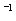 250-300Уайт-спирит по #M12291 1200003654ГОСТ 3134-78#S Безвоз- душное распыление, кистью 80-120 1 291-296 (18-23)1 ч Расконсервация не требуется НГМ-МЛ Полутвердая воскообразная пленка светло- коричневого цвета Пене- трация мм** 230-300То же То же 80-120 1 291-296 (18-23)1 ч Расконсервация не требуется Кабинор Полутвердая, сухая пленка темно- коричневого цвета 18-35 "Окунание, кистью, распылением 20-80 1 291-296 (18-23)1 ч Расконсервация не требуется, если это не влияет на эксплуатационные характеристики изделий Ингибит-С Битумообразная пленка без разрывов и трещин 15-45 Бензин-раствори-тель для резиновой промышленности            Окунание, кистью, распылением70-120 1 291-296 (18-23)1 ч То же Мольвин-МЛ Полутвердая воскообразная пленка Пене- трация мм**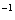 240-290Бензин-раствори-тель для резиновой промышленности Безвоз- душное распыление 80-120 1 291-296 (18-23)1 ч Расконсервация не требуется НГ-222А*Прозрачная пленка от желтого до светло- коричневого цвета 100-300 Уайт-спирит по #M12291 1200003654ГОСТ 3134-78#S Окунание или кистью 100-150 1 291-296 (18-23)1 ч Покрытие можно не удалять, если оно не влияет на эксплуатацию изделий #G0Условия хранения по #M12293 0 1200003320 3271140448 3246260733 247265662 4291737576 557313239 2960271974 3594606034 3704864250ГОCT 15150-69#S Срок хранения без смены силикагеля, годы Поверхностная плотность силикагеля, кг/м, поверхности чехла из пленки по ГОСТ 10354-82, толщиной, мм Поверхностная плотность силикагеля, кг/м, поверхности чехла из пленки по ГОСТ 10354-82, толщиной, мм Поверхностная плотность силикагеля, кг/м, поверхности чехла из пленки по ГОСТ 10354-82, толщиной, мм 0,15 0,20 0,30 0,30 2, 4, 5, 7, 8 13 5 0,50 1,252,00**0,401,001,50** 0,30 0,70 1,00**0,30 0,70 1,00**1 1 3 5 0,30 0,80 1,40**0,20 0,60 1,00**0,15 0,40 0,50**0,15 0,40 0,50**#G0Влажность древесных или целлюлозных материалов, %Масса силикагеля, кг До 11 Не требуется 11,1-12,00,04 12,1-14,00,13 14,1-16,00,21 16,1-18,00,30 #G0Объем чехла, м                                    Избыточное давление, Па(мм вод. ст.)Допускаемое падение давления, Па (мм вод. ст.)Погрешность изменения давления, Па (мм вод. ст.)До 1 294 ± 50 (30 ±5)9,8 (1)± 9,8 (± 1)Свыше 1147 ± 30 (15 ± 3)58,8 (6)#G0Обозначение варианта защитыХарактеристика варианта защиты Средства временной защиты Применение ВЗ-1Защита консервационными маслами изделий из черных и цветных металловКонсервационное масло Росойл-700* Применяют для станков, труб, листового и профильного проката#G0Обозначение варианта защитыХарактеристика варианта защиты Средства временной защиты Применение ВЗ-12 Защита контактными ингибиторами коррозии изделий из черных металлов Ингибитор М-1* (водные растворы) Применяют 1-5% растворы ингибитора. Обладает фунгицидными свойствамиИнгибитор Н-М-1* (водные растворы) Применяют 1-3% растворы ингибитора. Обладает фунгицидными свойствами#G0Обозначение варианта защитыХарактеристика варианта защиты Средства временной защиты Применение ВЗ-14Защита летучими ингибиторами коррозии изделий из черных металлов Ингибированная полиэтиленовая пленка ЗИРАСТ* марки ЧПрименяют пленку желтого цвета ИФХАН-8* (жидкость; линасиль; линапон; спиртовые, водоспиртовые и водные растворы; ингибированный воздух)-#G0Обозначение варианта защитыХарактеристика варианта защиты Средства временной защиты Применение ВЗ-15 Защита летучими ингибиторами коррозии изделий из черных и цветных металлов Ингибированная полиэтиленовая пленка ЗИРАСТ* марок ММ и ЦПленку марки ММ (зеленого цвета) применяют для защиты только изделий из стали, оцинкованной стали, цинка, сплавов алюминия с магнием, марганцом и цинком; пленку марки Ц (голубого цвета) - для защиты изделий из черных и цветных металловИФХАН-61* (жидкость; линасиль; линапон; спиртовые, водоспиртовые и гликолевые растворы; ингибированные бумаги; ингибированный воздух)-ИФХАН-118* (жидкость; линасиль; линапон; спиртовые, водоспиртовые и водные растворы; ингибированные бумаги; ингибированный воздух)-#G0Обозначение варианта защитыХарактеристика варианта защиты Средства временной защиты Применение ВЗ-6 Защита восковыми составами изделий из черных и цветных металлов Состав водно-восковой защитный Герон*Применяют для защиты наружных и внутренних поверхностей изделий из черных и цветных металлов; вызывает коррозию серебра и ковара.Может использоваться для дополнительной защиты лакокрасочных покрытий;допустим для обработки резин, пластмассовых материалов, кожи и других органических материалов#G0Вариант защиты Средства защиты Вариант внутренней упаковки Сроки защиты, годы, в условиях хранения по #M12291 1200003320ГОСТ 15150-69#SСроки защиты, годы, в условиях хранения по #M12291 1200003320ГОСТ 15150-69#SСроки защиты, годы, в условиях хранения по #M12291 1200003320ГОСТ 15150-69#SСроки защиты, годы, в условиях хранения по #M12291 1200003320ГОСТ 15150-69#S1 2 3, 4 5, 6 ВЗ-1 Консервационное масло Росойл-700*ВУ-0, ВУ-1 5 2 --#G0Вариант защиты Средства защиты Вариант внутренней упаковки Сроки защиты, годы, в условиях хранения по #M12291 1200003320ГОСТ 15150-69#SСроки защиты, годы, в условиях хранения по #M12291 1200003320ГОСТ 15150-69#SСроки защиты, годы, в условиях хранения по #M12291 1200003320ГОСТ 15150-69#SСроки защиты, годы, в условиях хранения по #M12291 1200003320ГОСТ 15150-69#S1 2 3, 4 5, 6 ВЗ-14 Ингибированная полиэтиленовая пленка ЗИРАСТ* марки Ч ВУ-0 10 7 5 3 ВУ-2-ВУ-810 7 7 3 ВУ-910 7 7 5 ИФХАН-8* ВУ-5, ВУ-610 5 5 3 ВУ-7, ВУ-9 10 7 5 3 Ингибированная полиэтиленовая пленка ЗИРАСТ* марки ММ ВУ-0 10 5 5 3 ВУ-5-ВУ-810 5 5 3 ВУ-910 5 5 3 ВЗ-15Ингибированная полиэтиленовая пленка ЗИРАСТ* марки Ц ВУ-0 5 5 3 3 ВУ-2-ВУ-8 5 5 3 3 ВУ-9 5 5 3 3 ИФХАН-61*ВУ-5, ВУ-610 7 5 3 ВУ-7, ВУ-9 10 10 7 5 ИФХАН-118*ВУ-5, ВУ-6 10 5 5 3 ВУ-7, ВУ-9 10 7 5 3 #G0Вариант защиты Средства защиты Вариант внутренней упаковки Сроки защиты, годы, в условиях хранения по #M12291 1200003320ГОСТ 15150-69#SСроки защиты, годы, в условиях хранения по #M12291 1200003320ГОСТ 15150-69#SСроки защиты, годы, в условиях хранения по #M12291 1200003320ГОСТ 15150-69#SСроки защиты, годы, в условиях хранения по #M12291 1200003320ГОСТ 15150-69#S1 2 3, 4 5, 6 ВЗ-6 Состав водно-восковой защитный Герон*ВУ-0, ВУ-1 5 5 3 -ВУ-3-ВУ-8 10 7 5 1 #G0Вариант временной защитыСпособы расконсервацииВЗ-6Расконсервация не требуется. При необходимости расконсервацию проводят:протиранием ветошью, смоченной растворителями по #M12291 1200003655ГОСТ 8505-80#S, #M12291 1200003654ГОСТ 3134-78#S или бензином-растворителем для резиновой промышленности* с последующей сушкой или протиранием насухо;промыванием горячей водой с моющими средствами (например, СФ-2У*, Вертолин* и др.) при температуре растворов 50-70 °С с последующей сушкой#G0Сталь с металлическими покрытиямиСталь с металлическими покрытиямиСталь с металлическими покрытиямиСталь с металлическими покрытиямиСталь с металлическими покрытиямиЧугун с металлическими покрытиямиЧугун с металлическими покрытиямиЧугун с металлическими покрытиямиЧугун с металлическими покрытиямиЧугун с металлическими покрытиямиИнгибиторы коррозии и ингибиро-ванные средства Сталь Сталь с неме-тал-личес-кими неор-га-ничес-кими покры-тиями нике-ле-вым, хро-мо-вым (без под-слоя меди)нике-левым, хромо-вым (с под-слоем меди)мед-ным оло-вян-ным цин-ко-вым, кад-мие-вым Чу-гунЧугун с неме-тал-личес-кими неор-гани-чес- кими покры-тияминике-ле-вым, хро-мо-вым (без под-слоя меди)нике-ле-вым, хро-мо-вым (с под-сло-ем меди)мед-ным оло-вян-ным цин-ко-вым, кад-мие-вым ИФХАН-8++++-С -0 0 0 0 -С -ИФХАН-61+++++++0 0 0 0 0 0 0 ИФХАН-118+++++С 0 0 0 0 0 0 С 0 Ингибированная полиэтиленовая пленка 3ИPACT марки Ч++++0 +0 ++++С +0 Ингибированная полиэтиленовая пленка ЗИРАСТ марки Ц+С С С +С С 0 0 0 0 С 0 С Ингибированная полиэтиленовая пленка ЗИРАСТ марки ММ+++++++0 С ++С +С Состав водно-восковой защитный Герон++++++++++++++#G0Ингибиторы коррозии и ингибированные средства Алю-миний. Сплавы алюми-ниевые, не содер-жащие медьСплавы алюми-ниевые, содер-жащие медь Цинк и его спла-вы Кад-мий и его спла-вы Медь и ее спла-вы Олово и сплавы на основе олова При-пой Магний и его сплавы (окси-диро-ван-ные)Маг-ний и его спла-вы (не-окси-диро-ван-ные)Се-реб-ро Мо-либ-ден Цир-ко-ний Ко-вар ИФХАН-8С С -С -С С С С 0 С С С ИФХАН-61+++С +С С С С 0 С С С ИФХАН-118+0 0 С +С С С С 0 С С С Ингибированная полиэтиленовая пленка 3ИPACT марки Ч+0 С 0 0 ++0 0 0 С С С Ингибированная полиэтиленовая пленка 3ИPACT марки Ц++0 С +0 0 0 0 0 С С С Ингибированная полиэтиленовая пленка 3ИPACT марки ММ+0 С С +++0 0 0 С С +Состав водно-восковой защитный Герон++0 0 +++++-++-#G0Режимы напыленияРежимы напыленияРежимы обработки коронным разрядомРежимы обработки коронным разрядомТип защищаемой поверхности Примеры изделий Массовый расход порошка, г/сУдельный рабочий ток, мкА·с/г Плотность тока, мкА/мВремя обработки, с Гладкая плоскаяЛисты, рулонный прокат, корпуса приборов0,5-5 5-20 50-250 2-10 Гладкая объемная, простые формыТрубы малого диаметра и прутки в один слой0,5-5 2-10 25-100 5-30 Сложные формы Сложнопрофильный прокат, изделия с полостями0,25-2,5 1-7 10-50 15-40 #G0Тип оборудования Производительность, м·минПроизводительность, м·минПример оборудования Напыление Обработка коронным разрядомРучные установки электростатического напыления и обработки коронным разрядом2-5 0,5-3 Установки "Корсар-2", модель 5 Автоматические и полуавтоматические конвейерные линии напыления и обработки3-20 3-20 Специализированные комплексы для применения в условиях массового производства10-1000 10-1000 #G0при пневматическом распылении:- расстояние от распылителя до защищаемой поверхности, см 50-60;- рабочее давление, МПа0,2-0,3;- диаметр сопла пневмораспылителя, мм1,2-1,5 при безвоздушном распылении:- рабочее давление, МПа8-14;- давление воздуха на пневмопривод, МПа 0,3-0,4.#G0Восковые составы Внешний вид покрытия Рабочая вязкость состава по ВЗ-4 при температуре 20 °С, с, не болееСпособ нанесения воскового состава Тол-щина одного слоя покры-тия,мкм, не менееКоли-чество слоев Темпе-ратура сушки, °С Продолжи-тельность сушки Приме-чание Герон* Прозрачная полутвердая пленка 40 Погружение, окунание, распыление 15 1-2 Не ниже 5-----------------Не выше 40 2 ч-----------15 мин Упаковывание проводят не менее чем через 4 ч после нанесения состава